Отчёто результатах самообследования деятельностиМуниципального бюджетного учреждения дополнительного образования городского округа Королёв Московской области «Школа искусств» в 2015/2016 году(по состоянию на 01.04.2016 г.)г. о. Королёв,  Московская область2016 г.СодержаниеВведение																		4I. Общая характеристика образовательной организации											            51.1 Общие сведения об образовательной организации												51.2 Организационная структура образовательной организации										            71.3 Руководство образовательной организации													81.4 Организационно-правовое обеспечение деятельности											81.5 Режим работы																	101.6 Образовательная деятельность - деятельность по реализации образовательных программ						111.6.1 Особенности организации учебного процесса									            	111.6.2 Содержание образовательной деятельности											            131.6.3 Характеристика дополнительных общеобразовательных программ, реализуемых в 2015-2016 учебном году                          151.6.4 Перечень дополнительных образовательных программ										16II. Анализ и оценка деятельности образовательной организации										222.1 Показатели деятельности организации, подлежащей самообследованию									232.2 Анализ и оценка системы управления														272.2.1 Структура и принципы управления													272.2.2 Руководящие кадры															282.2.3 Оценка системы управления														322.3 Анализ и оценка образовательной деятельности												322.3.1 Оценка образовательной деятельности												322.4 Оценка содержания и качества подготовки обучающихся											332.4.1 Результаты промежуточной аттестации обучающихся										332.4.2 Результаты участия обучающихся в конкурсно-выставочной деятельности							372.5 Оценка организации учебного процесса													442.5.1 Сохранность контингента обучающихся												442.5.2 Участие учащихся в социально-значимой деятельности. Внеурочная и воспитательная работа				452.5.3 Экспериментальная работа. КБУ пилотная площадка ГБОУ ВО МО АСОУ                                                                                482.6 Анализ и оценка качества кадрового состава													532.6.1 Информация о педагогических кадрах												532.6.2 Информация о повышении квалификации												622.6.3 Аттестация педагогических и работников									                        	632.6.4 Участие в конкурсах профессионального мастерства										672.7 Анализ и оценка качества учебно-методического процесса											672.7.1 Учебно-методические разработки													682.7.2 Участие в семинарах, конференциях, круглых столах  									            712.7.3 О перспективах деятельности по Программе развития на 2013-2018 гг.		                                                            	732.8 Отчёт о материально-техническом обеспечении образовательной деятельности								742.9 Безопасность осуществления образовательного процесса											75III. Обобщение полученных результатов самообследования. Задачи развития МБУ ДО ШИ на 2016-2017 учебный год.			78ВведениеСамообследование МБУ ДО ШИ проводилось в соответствии с Положением о проведении самообследования образовательного учреждения и приказом директора № 2-од от 12.01. 2016 года «О проведении самообследования по состоянию на 1 апреля 2016 г.  в МБУ ДО ШИ».Цель настоящего отчёта о самообследовании:представить общественности анализ деятельности муниципального бюджетного учреждения дополнительного образования «Школа искусств» города Королёва Московской области;обеспечение доступности и открытости информации о деятельности организации, диагностика и корректировка деятельности МБУ ДО ШИ по основным направлениям.Для проведения процедуры самообследования была создана комиссия в следующем составе:председатель комиссии – Максумова Л.В., директор МБУ ДО ШИ;члены комиссии:	- Бурлакова О.Г., зам. директора по УВР;- Гусева И.В., заместитель директора по УВР;- Долинина Т.Н., заместитель директора по ОМР;- Климова Т.Б., заместитель директора по безопасности;- Соломатина Л.В., заместитель директора по АХЧ;- Иванова И.Н., руководитель ШМО музыкального отделения, педагог дополнительного образования;- Муравьёва Ю.П., педагог дополнительного образования, руководитель ШМО театрального,  хореографического отделений, отделения журналистики, - Ярмола Н.Н., педагог дополнительного образования, руководитель ШМО художественного отделения;- Мухина Э.В., педагог дополнительного образования, председатель Совета трудового коллектива.Комиссия провела самообследование и оценила качество ведения образовательной деятельности, произвела оценку системы управления организацией, содержание и качество подготовки обучающихся, качество организации учебного процесса, качества кадрового, учебно-методического, материально-технической базы, функционирования внутренней системы оценки качества образования, а также анализ показателей деятельности организации, подлежащей самообследованию, устанавленных приказом Минобрнауки России от 10 декабря 2013 года № 1324 и статьёй 29 "Информационная открытость образовательной организации".Самообследование МБУ ДО ШИ городского округа Королёв Московской области представлен в виде количественного отчета (статистики) и анализа работы учреждения.Данный отчёт является итоговым документом завершившегося самообследования, результаты которого были обсуждены на заседании Педагогического совета МБУ ДО ШИ (Протокол №5 от 14.04.2016 г.) и утверждены Управляющим советом учреждения (Протокол №7 от 14.04. 2016 г.).I. Общая характеристика образовательной организации1.1 Общие сведения об образовательной организацииНаименование образовательной организации: Муниципальное бюджетное учреждение дополнительного образования "Школа искусств" городского округа Королёв Московской области.Дата создания: 1 сентября 1997 г. Учредитель: городской округ Королев Московской области в лице Администрации городского округа Королёв Московской области. Функции и полномочия Учредителя, за исключением функций и полномочий Собственника имущества, осуществляет Городской комитет образования Администрации города Королева Московской области.Лицензия:№ 69597 от 30 июля 2012 года, срок действия – бессрочно.Категория: высшая.Устав: принят на общем собрании трудового коллектива (Протокол №2от 01 июня  2015года)Юридический адрес: 141092, Россия,  Московская область, г. Королёв, мкр-н Юбилейный, улица Лесная, дом 12, помещение XVI.Фактический адрес: Россия, Московская область, г. Королёв, мкр-м Юбилейный, улица Лесная, дом 12, помещение XVI.Россия, Московская область, г. Корролёв, мкр-н Юбилейный, улица Тихонравова, дом 32-А.Телефон: 8(498)5054914, 8(495)5151580.Сайт: http://shkola-iskusstvo.ru Е – mail: school7art@yandex.ruМБУ ДО ШИ является муниципальным образовательным учреждением, ориентированным на обучение, воспитание и развитие всех и каждого учащегося с учетом их индивидуальных способностей (возрастных, физиологических, интеллектуальных, психологических и др.), образовательных потребностей и возможностей, склонностей с целью формирования личности, обладающей прочными базовыми знаниями, общей культурой, здоровой, социально адаптированной.1.2 Организационная структура образовательной организации В МБУ ДО ШИ осуществляется образование обучающихся на 6 отделениях:СТРУКТУРА МБУ ДО ШИКаждая ступень по желанию обучающегося может быть самостоятельным законченным этапом в образовании или стать стартовой площадкой для последующего обучения.В школе плодотворно работают детские творческие коллективы:1. Театр Моды «Жар-птица» (удостоен звания «Образцовый детский коллектив»);2. Театр-студия «Муравейник» (удостоен звания «Образцовый детский коллектив»);3. Театр танца «Фантазия»;4. Вокальные ансамбли «Армонико» и «Бамбучики».1.3. Руководство образовательной организацииДиректор образовательного учреждения – Максумова Людмила Викторовна.Заместители директора:Бурлакова Ольга Георгиевна - по учебно-воспитательной работе;Гусева Инна Викторовна - по учебно-воспитательной работе;Долинина Татьяна Николаевна - по организационно-массовой работе;Климова Татьяна Борисовна - по безопасности;Соломатина Людмила Васильевна - по АХР.1.4. Организационно-правовое обеспечение деятельностиМБУ ДО ШИ самостоятельно осуществляет образовательный процесс в соответствии с утверждённым Уставом и лицензией на право ведения образовательной деятельности.МБУ ДО ШИ осуществляет свою деятельность в соответствии с предметом и целями деятельности, определёнными в соответствии с Федеральным Законом "Об образовании в Российской Федерации" № 273-ФЗ от 29.12.2012 г. и Порядком организации и осуществления образовательной деятельности по дополнительным общеобразовательным программам, утверждённым приказом Министерства образования и науки РФ от 29 августа 2013 г. №1008.МБУ ДО ШИ  в своей деятельности руководствуется Конституцией Российской Федерации, Федеральным законом "Об образовании в Российской Федерации" № 273-ФЗ от 29.12.2012 г., Порядком организации и осуществления образовательной деятельности по дополнительным общеобразовательным программам, утвержденным приказом Министерства образования и науки РФ от 29 августа 2013 г. № 1008, иными Федеральными Законами, указами и распоряжениями Президента Российской Федерации,  иными постановлениями и распоряжениями Правительства Российской Федерации, Законом Московской области об "Об образовании", иными нормативными правовыми актами Московской области, решениями органов местного самоуправления города Королёва Московской области, Учредителя в лице Администрации городского округа Королёв Московской области, договорами, заключаемыми между МБУ ДО ШИ и родителями (законными представителями).МБУ ДО ШИ является юридическим лицом, обладает обособленным имуществом на праве оперативного управления, самостоятельным балансом, лицевыми счетами в органах Федерального казначейства.МБУ ДО ШИ не вправе отказаться от выполнения муниципального задания.МБУ ДО ШИ вправе, сверх установленного муниципального задания, а также в случаях, определенных федеральными законами, в пределах установленного государственного задания, выполнять работы, оказывать услуги, относящиеся к его основным видам деятельности для граждан и юридических лиц за плату и на одинаковых при оказании одних и тех же услуг (выполнении работ) условиях. Порядок определения указанной платы устанавливается Учредителем, если иное не предусмотрено федеральным законом. Локальные акты, регламентирующие деятельность МБУ ДО ШИ:Коллективный договор;Правила внутреннего трудового распорядка;Положение о порядке и условиях оплаты труда работников;Положение о стимулирующих выплатах работникам;Положение о порядке распределения компенсационной части фонда оплаты труда работникам;Положение о платных дополнительных образовательных услугах;Положение об оплате труда работников, занятых организацией и оказанием платных дополнительных образовательных услуг;Положение о Педагогическом совете;Положение об Общем собрании трудового коллектива;Положение о Совете;Положение об Уполномоченном по защите прав участников образовательного процесса в образовательном учреждении;Положение о порядке обработки и защиты персональных данных работников и обучающихся;Положение о Комиссии по урегулированию споров между участниками образовательных отношений в МБУ ДО ШИ;Положение об официальном сайте;Положение о внутришкольном контроле;Положение о порядке приема детей;Порядок комплектования детских объединений;Правила внутреннего распорядка обучающихся;Положение об организации промежуточной и итоговой аттестации обучающихся; Положение о расписании учебных занятий;Порядок прекращения образовательных отношений;Положение о методическом совете;Положение о порядке аттестации заместителей руководителя и лиц, претендующих на должность заместителя руководителя;Положение по аттестации педагогических работников в целях подтверждения соответствия занимаемой должности;Положение о проведении самообследования;Положение о совете трудового коллектива;Положение о сохранинии и укреплении здоровья и безопасного образа жизни обучающихся;Положение о порядке применения к обучающимся и снятия с обучающихся мер дисциплинарного взыскания;Порядок учёта мнения обучающихся и родителей (законных представителей) несовершеннолетних детей.Положение о школьном методическом объединении;Деятельность МБУ ДО ШИ регламентируется также Уставом, Образовательной программой и Программой развития на 2013-2018 гг.1.5.Режим работыУчебный год в МБУ ДО ШИ начинается, как правило, с 1 сентября. Если этот день приходится на выходной день, то в этом случае учебный год начинается в первый, следующий за ним рабочий день. Продолжительность учебного года – не менее 36 учебных недель.Учебный год состоит из двух полугодий. МБУ ДО ШИ организует работу с детьми в течение всего календарного года. В каникулярное время проводится пленер, летняя площадка, подготовка к конкурсам и участие в них, внеурочные мероприятия (посещение выставок, концертов, спектаклей и т.д.). Школа работает в режиме шестидневной учебной недели.Режим работы учреждения: с 09.00 до 20.00. Для обучающихся в возрасте 16 - 18 лет допускается окончание занятий в 21.00 часов в соответствии с СанПин 2.4.4.3/72-14 "Санитарно-эпидемиологические требования к устройству, содержанию и организации режима работы образовательных организаций дополнительного образования детей».1. 6 Образовательная деятельность - деятельность по реализации образовательных программ1.6.1 Особенности организации учебного процессаДеятельность МБУ ДО ШИ строится на принципах демократии и гуманизма, общедоступности, приоритета общечеловеческих ценностей, жизни и здоровья человека, гражданственности, свободного развития личности, автономности и светского характера образования.Обучение и воспитание в МБУ ДО ШИ ведётся на русском языке.В МБУ ДО ШИ сложилась единая непрерывная система художественного образования с характерными чертами поэтапности (поступенности):   Художественная направленность:1 ступень – раннее развитие детей по дополнительным общеобразовательным (общеразвивающим) программам художественной направленности. Обучение начинается с дошкольного возраста (5-6 лет) и заканчивается возрастом 13 лет. Занятия проводятся в отделениях: музыкальном, театральном, хореографическом, художественном. Обучение проходит по дополнительным общеобразовательным программам (общеразвивающим) и в соответствии с расписанием. Продолжительность часа от 30 минут до 40 минут в зависимости от возрастной категории обучающихся. Наполняемость объединений от 10 до 16 человек. 2 ступень – основная школа, где даются базисные знания по дополнительным общеобразовательным (общеразвивающим) программам художественной направленности, учебные планы которых призваны направить учебный процесс на решение вопроса вхождения ребёнка в мир искусства, освоение им выработанных мировой культурой ценностей. Данная ступень обучения охватывает обучающихся (возраст от 7 до 17 лет) музыкального отделения, театрального отделения, хореографического отделения, художественного отделения. Занятия проходят в соответствии с учебными планами к дополнительным общеобразовательным программам и расписанием. Продолжительность одного часа - 40 минут.3 ступень – общее образование по дополнительным общеобразовательным (общеразвивающим) программам художественной направленности, содержание которых обеспечивает условия для сохранения и совершенствования знаний обучающихся, прошедших предыдущие ступени обучения в МБУ ДО ШИ. К этой ступени непрерывного художественного образования относятся и творческие коллективы. В творческих коллективах занимаются учащиеся от 12 до 17 лет. Продолжительность одного часа 40 минут. Социально-педагогическая направленность в МБУ ДО ШИ представлена следующими ступенями:1 ступень – подготовительные группы английского языка, где даются знания в предметной области по дополнительным общеобразовательным (общеразвивающим) программам социально-педагогической направленности. Занятия проводятся в группах детей 6-11 лет по предметам: «Курсы «Занимательный английский»», «Английский язык. Группа «Репетитор»». Продолжительность одного часа – 40 минут.2 ступень – основная школа отделения журналистики, где даются базисные знания по дополнительной общеобразовательной (общеразвивающей) программе социально-педагогической направленности. Занятия проводятся по предмету «Основы журналистики и культуры речи». В 1-м и во 2- классах занимаются учащиеся 14-17 лет. Продолжительность одного часа - 40 минут.Техническая направленность в МБУ ДО ШИ представлена следующей ступенью:3 ступень – общее образование по дополнительным общеобразовательным (общеразвивающим) программам технической направленности, содержание которых обеспечивает условия для сохранения и совершенствования знаний обучающихся, прошедших предыдущие ступени обучения в МБУ ДО ШИ. К этой ступени технического образования относятся группы, обучающиеся по программе «Курсы «Дизайн» и «Витраж». В объединениях технической направленности занимаются учащиеся от 11 до 17 лет. Продолжительность одного часа 40 минут. Продолжительность обучения в МБУ ДО ШИ зависит от избранного направления и сроков реализации дополнительной общеобразовательной (общеразвивающей) программы.Деятельность детей в МБУ ДО ШИ осуществляется в одновозрастных и разновозрастных объединениях: группы, классы, детские творческие коллективы.Количество объединений в МБУ ДО ШИ определяется в зависимости от санитарных норм и иных условий для осуществления образовательного процесса.Численный состав объединений и продолжительность занятий в них зависит от дополнительных общеобразовательных программ, исходя из психофизической целесообразности, регламентирующих инструкций и рекомендаций.Ориентировочная численность объединений существует в пределах: от 8 до 18 человек в объединениях изобразительного искусства.Допускается индивидуальная работа при подготовке проектов (проектная композиция на художественном отделении, проектная деятельность на театральном отделении), подготовке к участию обучающихся к конкурсам, согласно утверждённым и реализуемым дополнительным общеобразовательным программам.Продолжительность учебных занятий в МБУ ДО ШИ устанавливается в соответствии с санитарно-эпидемиологическими правилами и нормативами. Между занятиями допускается перерыв до 10 минут и 15-20 минут между занятиями по классам.Количество учебных занятий, предусмотренных учебной программой, регулируется СанПин 2.4.4.3/72-14 "Санитарно-эпидемиологические требования к устройству, содержанию и организации режима работы образовательных организаций дополнительного образования детей».Каждый обучающийся имеет право заниматься в нескольких объединениях (отделениях), менять их по желанию.В работе объединений могут участвовать совместно с детьми и их родители (законные представители) без включения в основной состав, при наличии условий и согласия педагога на всех отделениях школы. МБУ ДО ШИ способствует развитию творческих способностей детей, содействует участию их в конкурсах, олимпиадах, смотрах, выставках, фестивалях городского, областного, регионального, федерального, международного уровней.МБУ ДО ШИ взаимодействует и сотрудничает с образовательными учреждениями, учреждениями культуры, общественными и другими организациями, поддерживает социально-значимые инициативы и движения.МБУ ДО ШИ может создавать объединения в других образовательных учреждениях и организациях, а также по месту жительства обучающихся. Материально-техническое обеспечение и контроль за их работой осуществляется МБУ ДО ШИ и учреждением, отношения между организациями строятся на договорной основе.  1.6.2 Содержание образовательной деятельностиМБУ ДО ШИ осуществляет свою деятельность по следующим направлениям:предоставляет муниципальную услугу «Предоставление дополнительного образования» обучающимся от 5 до 18 лет;предоставляет платную услугу по договорам об образовании за счёт средств физических лиц обучающимся от 5 лет;реализует дополнительные общеобразовательные (общеразвивающие) программы для учащихся 5-18 лет в интересах личности, общества, государства;развивает мотивацию учащихся к познанию и творчеству;обеспечивает необходимые условия для личностного развития, укрепления здоровья, профессионального самоопределения и творческого труда детей в возрасте преимущественно от 5 до 18 лет;адаптаци их к жизни в обществе;формирования общей культуры;организации содержательного досуга;воспитывает учащихся в духе гражданственности, трудолюбия, уважения к правам и свободам человека, любви к Родине, семье, формирования здорового образа жизни;организует тематические выставки для формирования у граждан понимания важности влияния художественного творчества детей на культурную жизнь общества в целом;организует городские конкурсы детского декоративно-прикладного и художественного творчества, выявляет одаренных детей, создает условия для развития их творческих способностей.Форма образования в МБУ ДО ШИ - очная. Образовательная программа самостоятельно разрабатывается и утверждается организацией.В ходе практической деятельности осуществляется классификация программ, вносятся изменения и дополнения, проводятся аналитические исследования дополнительных образовательных программ, оценка эффективности реализации и методов выявления результативности их освоения, выполнения задач, поставленных в программах, анализ сохранности контингента и достижений коллектива.При условии разработки дополнительной образовательной программы педагогом дополнительного образования, разрешается ведение образовательной деятельности на основе календарно-тематического планирования. Календарно-тематические планирования согласованы с педагогическим советом и утверждены директором.В МБУ ДО ШИ установлены следующие системы оценок при проведении промежуточной и итоговой аттестации в основной школе (2 ступень структуры учреждения): десятибалльная и зачётная.Порядок и формы проведения промежуточной и итоговой аттестации определяется локальным нормативным актом "Положение об организации промежуточной и итоговой аттестации обучающихся в МБУ ДО ШИ. По окончании срока обучения в связи с реализацией дополнительных общеобразовательных программ обучающимся, успешно сдавшим итоговую аттестацию, выдаётся свидетельство об окончании установленного образца, заверенное подписью директора МБУ ДО ШИ и печатью учреждения. Использование при реализации дополнительных общеобразовательных программ методов и средств обучения и воспитания, наносящих вред физическому или психическому здоровью обучающихся, запрещается.Учебный план в 2014-2015 учебном году составлял 420,14 учебных часов, финансируемых в объёме муниципального задания и 69 учебных часов по договорам об образовании за счёт средств физических лиц.Продолжительность учебных занятий в МБУ ДО ШИ строится в зависимости от возрастных особенностей обучающихся, профиля объединения и в соответствии с санитарно-эпидемиологическими правилами и нормативами, составляет до 30 минут (для детей дошкольного возраста); до 40 минут (для детей младшего школьного возраста, среднего и старшего школьного возраста). Между занятиями по расписанию на 2014-2015 учебный год установлены обязательные 10 –15 минутные перерывы. Выступления творческих коллективов и солистов в праздничных и тематических мероприятиях учреждения, города и области могут проводиться в выходные и праздничные дни с 10.00 часов до 20.00 часов по графику, утвержденному директором МБУ ДО ШИ.Продолжительность обучения в МБУ ДО ШИ зависит от сроков реализации выбранной дополнительной общеобразовательной программы. В 2015-2016 учебном году сроки реализации программ определяется от 1 года до 8 лет в соответствии с перечнем реализуемых дополнительных общеобразовательных программ.МБУ ДО ШИ проводит активную работу по выявлению и поддержке детей, проявляющих выдающиеся способности в различных направлениях художественной деятельности, способствует их развитию, содействует участию в конкурсах, олимпиадах, марафонах, смотрах, выставках, фестивалях всех имеющихся уровней.МБУ ДО ШИ реализует дополнительные общеобразовательные программы для детей с ОВЗ.	Для проведения промежуточной и итоговой аттестации в учреждении установлены десятибалльная и зачётная системы оценок. Порядок и формы проведения промежуточной и итоговой аттестации определяется «Положением об организации промежуточной и итоговой аттестации обучающихся».1.6.3 Характеристика дополнительных общеобразовательных программ, реализуемых в 2015-2016 учебном годуМБУ ДО ШИ осуществляет организацию образовательного процесса на основании учебных планов и дополнительных общеобразовательных программ, которые определяют содержание образования. Образовательная программа на 2015-2016 учебный год разработана педагогическим коллективом учреждением самостоятельно, с учётом запросов детей, потребностей семьи, образовательных учреждений, особенностей социально-экономического развития региона и национально-культурных традиций, принята Педагогическим советом и утверждена директором учреждения.Образовательная деятельность в МБУ ДО ШИ в 2015-2016 учебном году организована по дополнительным общеобразовательным (общеразвивающим) программам художественной, социально – педагогической и технической направленностей.По программам художественной направленности работают 5 отделений: хореографическое, дошкольное, художественное, театральное, музыкальное. По программам социально – педагогической направленности работают 2 отделения: журналистики и иностранных языков. По программам технической направленности работает 1 отделение: художественное.Цель образовательной программы -  создание оптимальных условий, обеспечивающих получение дополнительного образования по дополнительным общеобразовательным (общеразвивающим) программам художественной, социально-педагогической, технической направленностей для:- формирования и развития творческих способностей детей;- удовлетворения потребностей детей и подростков в интеллектуальном, нравственном совершенствовании;- формирования социально – активной личности, соответствующей требованиям современного развития общества;- формирования культуры здорового и безопасного образа жизни;- организации свободного времени детей и подростков; - обеспечение адаптации к жизни в обществе; - профессиональной ориентации обучающихся; - выявления и поддержки детей, проявляющих выдающиеся способности;- поддержки детей с ОВЗ. Дополнительные общеобразовательные (общеразвивающие) программы, реализуемые в МБУ ДО ШИ имеют методическое и дидактическое обеспечение. В дополнительных общеобразовательных программах на 2015-2016 учебный год определены сроки реализации, возраст обучающихся, режим и формы занятий, условия приёма в соответствии с учётом особенностей объединения. В ходе апробации и дальнейшей практической деятельности в рамках программы, в документ вносятся изменения и дополнения, проводятся аналитические исследования, оценка эффективности реализации и методов выявления результативности их освоения, выполнения задач, анализ сохранности контингента и достижений коллектива. В течение одного года, в процессе разработки дополнительной общеобразовательной программы педагогу разрешается ведение образовательной деятельности на основе календарно-тематического планирования. В этом случае календарно-тематические планы согласуются с педагогическим советом и утверждаются директором.  1.6.4 Перечень реализуемых дополнительных общеобразовательных общеразвивающих программ в 2015-2016 учебном году.за счет средств бюджета (информация на 01.09.2015 г.)МБУ ДО ШИ в рамках своей основной деятельности реализует следующие дополнительные общеобразовательные (общеразвивающие) программы в соответствии с утвержденными учебными планами: Учебный план: «Хореографическое отделение»1.  Дополнительная общеобразовательная программа по предмету «Классический танец»,         срок реализации: 4 года, возраст  обучающихся: 6-13 лет, (составитель: Мухина Эльвира Валерьевна).       2. Дополнительная общеобразовательная программа по предмету «Народно – сценический танец», срок реализации: 3 года, возраст  обучающихся: 7-13 лет, (составитель: Мухина Эльвира Валерьевна).       3. Дополнительная общеобразовательная программа по предмету «Современный танец», срок реализации: 2 года, возраст обучающихся: 8 -13 лет, (составитель: Мухина Эльвира Валерьевна).      4.Дополнительная общеобразовательная программа по предмету «Историко-бытовой и современный бальный танец», срок реализации: 2 года, возраст  обучающихся: 8 -13 лет, (составитель: Мухина Эльвира Валерьевна).  Учебный план: «Хореографическое отделение. Хореографическая студия»     5. Дополнительная общеобразовательная программа по предмету «Основы классического танца», срок реализации 1 год, возраст обучающихся 8 -13 лет,  (составитель: Комарова Наталья Валериевна).Учебный план: «Хореографическое отделение. Театр танца «Фантазия»6. Дополнительная общеобразовательная программа по предмету «Классический танец», (Театр танца «Фантазия») срок реализации 1 год, возраст обучающихся:  11 - 17 лет;  (составитель: Мухина Эльвира Валерьевна).      7. Дополнительная общеобразовательная программа по предмету «Современный танец», (Театр танца «Фантазия») срок реализации 1 год, возраст обучающихся:  11 - 17 лет;  (составитель: Мухина Эльвира Валерьевна).      8. Дополнительная общеобразовательная программа по предмету «Исполнительская практика» (Театр танца «Фантазия»)   , срок реализации 1 год, возраст обучающихся:  11 - 17 лет, (составитель:  Мухина Эльвира Валерьевна).Учебный план: «Художественное отделение. Изобразительное искусство»9. Дополнительная общеобразовательная программа по предмету «Рисунок», срок реализации – 4 года, возраст обучающихся:  11 - 17 лет; (составители: педагоги дополнительного образования Кондрашова Элеонора Петровна, Калиекперова Виктория Зарлыкановна).10. Дополнительная общеобразовательная программа по предмету «Живопись», срок реализации – 4 года, возраст обучающихся:  11 - 17 лет; (составители: педагоги дополнительного образования Кондрашова Элеонора Петровна, Калиекперова Виктория Зарлыкановна).11. Дополнительная общеобразовательная программа по предмету «Композиция станковая» срок реализации – 4 года, возраст обучающихся:  11 - 17 лет; (составители: педагоги дополнительного образования  Калиекперова Виктория Зарлыкановна, Ярмола Надежда Николаевна)12. Дополнительная общеобразовательная программа по предмету «История изобразительного искусства», срок реализации – 4 года, возраст обучающихся:  11 - 17 лет; (составитель: педагог дополнительного образования Терешкина Оксана Леонидовна).Учебный план: «Художественное отделение. Художественные студии»13. Дополнительная общеобразовательная программа «Основы изобразительной грамоты», срок реализации – 1 год, возраст обучающихся: 9 - 12  лет; (составители: педагоги дополнительного образования Кондрашова Элеонора Петровна, Калиекперова Виктория Зарлыкановна).14. Дополнительная общеобразовательная программа по предмету «Витраж», срок реализации – 1 год, возраст обучающихся:  11 - 17 лет; (составитель: педагог дополнительного образования Марусова Юлия Николаевна).15. Дополнительная общеобразовательная программа по предмету «Проектная деятельность. Композиция», срок реализации – 1 год, возраст обучающихся:  14 - 17 лет; (составители: педагог дополнительного образования Калиекперова Виктория Зарлыкановна, Ярмола Надежда Николаевна).16. Дополнительная общеобразовательная программа по предмету «Скульптура», срок реализации – 1 год, возраст обучающихся:  11 - 17 лет; (составители: педагоги дополнительного образования Кондрашова Элеонора Петровна, Калиекперова Виктория Зарлыкановна).Учебный план: «Театральное отделение. Студия «Театральная игра»17.  Дополнительная общеобразовательная программа по предмету «Театральная игра», срок реализации – 1 год, возраст обучающихся:  8 - 13 лет; (составитель: педагог дополнительного образования Муравьева Юлия Петровна).Учебный план: «Театральное отделение. Театр»18. Дополнительная общеобразовательная программа по предмету «Основы актерского мастерства», срок реализации – 4 года, возраст обучающихся:  10 - 17 лет; (составитель: педагог дополнительного образования Муравьева Юлия Петровна).19. Дополнительная общеобразовательная программа по предмету «Беседы о театральном искусстве» («История про театр»), срок реализации – 2 года, возраст обучающихся:  12 - 17 лет; (составитель: педагог дополнительного образования Муравьева Юлия Петровна).20. Дополнительная общеобразовательная программа по предмету «Сценическая практика», срок реализации – 4 года, возраст обучающихся:  10 - 17 лет; (составитель: педагог дополнительного образования Муравьева Юлия Петровна).21. Дополнительная общеобразовательная программа по предмету «Грим», срок реализации – 2 года, возраст обучающихся:  12 — 17 лет; (составитель: педагог дополнительного образования Терентьева Любовь Александровна).22. Дополнительная общеобразовательная программа по предмету «Хореография», срок реализации – 4 года, возраст обучающихся:  10 - 17 лет; (составитель: педагог дополнительного образования Бостан Елена Алексеевна).Учебный план: «Театральное отделение. Театр-студия «Муравейник»23. Дополнительная общеобразовательная программа по предмету «Сценическое мастерство», срок реализации – 1 год, возраст обучающихся:  13 - 17 лет; (составитель: педагог дополнительного образования Муравьева Юлия Петровна).24. Дополнительная общеобразовательная программа по предмету «Проектная деятельность», срок реализации – 1 год, возраст обучающихся:  13 - 17 лет; (составитель: педагог дополнительного образования Муравьева Юлия Петровна).Учебный план: «Театральное отделение.  Театр моды»25. Дополнительная общеобразовательная программа по предмету «Дефиле», срок реализации – 1 год, возраст обучающихся:  10- 14 лет; (составитель Бирюкова Людмила Викторовна).Учебный план: Театральное отделение. Театр моды «Жар-птица»26. Дополнительная общеобразовательная программа по предмету «Дефиле», срок реализации – 1 год, возраст обучающихся:  12- 17 лет; (составитель Бирюкова Людмила Викторовна).27. Дополнительная общеобразовательная программа по предмету «Стилистика», срок реализации – 1 год, возраст обучающихся:  12- 17 лет; (составитель Бирюкова Людмила Викторовна).28. Дополнительная общеобразовательная программа по предмету «Сценическая практика», срок реализации – 1 год, возраст обучающихся: 12- 17 лет; (составитель Бирюкова Людмила Викторовна).Учебный план: «Отделение журналистики»29. Дополнительная общеобразовательная программа по предмету «Основы журналистики и культуры речи», срок реализации – 2 года, возраст обучающихся:  14 - 17 лет, (составитель: педагог дополнительного образования Максумова Людмила Викторовна).Учебный план: «Музыкальное отделение. Инструментальные классы»(7 лет обучения)30. Дополнительная общеобразовательная программа по предмету «Музыкальный инструмент. Фортепиано», срок реализации – 7 лет (7+1), возраст обучающихся:  7 - 17 лет; (составитель: педагог дополнительного образования  Бурлакова Ольга Георгиевна).31. Дополнительная общеобразовательная программа по предмету «Музыкальный инструмент. Гитара», срок реализации – 7 лет (7+1), возраст обучающихся:  7 - 17 лет; (составитель: педагог дополнительного образования  Бабурина Ирина Владимировна).32. Дополнительная общеобразовательная программа по предмету «Музыкальный инструмент. Скрипка», срок реализации – 7 лет (7+1), возраст обучающихся:  7 - 17 лет; (составитель: педагог дополнительного образования  Бедуленко Ольга Николаевна).33. Дополнительная общеобразовательная программа по предмету «Музыкальный инструмент. Духовые инструменты. Флейта», срок реализации – 8 лет (7+1), возраст обучающихся:  7 - 17 лет; (составитель: педагог дополнительного образования  Тимошенко Марина Кимовна).34. Дополнительная общеобразовательная программа по предмету «Коллективное музицирование. Хор», срок реализации – 7 лет, возраст обучающихся:  7 - 17 лет; (составитель: педагог дополнительного образования  Шапошникова Ирина Анатольевна);35. Дополнительная общеобразовательная программа по предмету «Сольфеджио», срок реализации – 7 лет, возраст обучающихся:  7 - 17 лет; (составитель: педагог дополнительного образования  Федоренко Людмила Евгеньевна);36. Дополнительная общеобразовательная программа по предмету «Музыкальная литература», срок реализации – 4 года, возраст обучающихся:  9 - 17 лет; (составитель: педагог дополнительного образования  Федоренко Людмила Евгеньевна).37. Дополнительная общеобразовательная программа по предмету «Общее фортепиано», срок реализации – 5 лет, возраст обучающихся:  9 - 17 лет; (составитель: педагог дополнительного образования  Кошелева Виктория Юрьевна).38. Дополнительная общеобразовательная программа по предмету «Элементарная теория музыки (ЭТМ)», срок реализации – 1 год, возраст обучающихся: 8 -17 лет; (составитель: педагог дополнительного образования  Федоренко Людмила Евгеньевна);39. Дополнительная общеобразовательная программа по предмету «Фортепианный ансамбль», срок реализации – 5 лет, возраст обучающихся:  8 - 17 лет; (составитель: педагог дополнительного образования  Бурлакова Ольга Георгиевна).40. Дополнительная общеобразовательная программа по предмету «Ансамбль. Флейта», срок реализации –5лет, возраст обучающихся:  8 - 17 лет; (составитель: педагог дополнительного образования  Тимошенко Марина Кимовна).41. Дополнительная общеобразовательная программа по предмету «Ансамбль.  Скрипка», срок реализации – 5 лет, возраст обучающихся:  8 - 17 лет; (составитель: педагог дополнительного образования  Берест Ольга Алексеевна).Учебные планы: «Музыкальное отделение (класс вокала)»42. Дополнительная общеобразовательная программа по предмету «Сольное пение (вокал)», срок реализации – 7 лет, возраст обучающихся:  7 - 17 лет; (составитель: педагог дополнительного образования Долинина Татьяна Николаевна).43. Дополнительная общеобразовательная программа по предмету «Сольное пение (вокал)», срок реализации – 7 лет, возраст обучающихся:  7 - 17 лет; (составитель: педагог дополнительного образования Шапошникова Ирина Анатольевна).44. Дополнительная общеобразовательная программа по предмету «Вокальный ансамбль», срок реализации – 7 лет, возраст обучающихся:  7 - 17 лет; (составитель: педагог дополнительного образования Шапошникова Ирина Анатольевна).45.  Дополнительная общеобразовательная программа по предмету «Хор», срок реализации – 7 лет, возраст обучающихся:  7 - 17 лет; (составитель: педагог дополнительного образования Шапошникова Ирина Анатольевна).Учебные планы: «Музыкальное отделение. Вокальная студия»46. Дополнительная общеобразовательная программа «Вокальный ансамбль», срок реализации – 1 год, возраст обучающихся:  6 — 14 лет; (составитель: педагог дополнительного образования Шапошников Михаил Иванович).Учебные планы: «Музыкальное отделение. Инструментальные классы»(5 лет обучения)47. Дополнительная общеобразовательная программа по предмету «Музыкальный инструмент. Фортепиано», срок реализации – 5 лет, возраст обучающихся:  9 - 17 лет; (составитель: педагог дополнительного образования  Гусева Инна Викторовна).48. Дополнительная общеобразовательная программа по предмету «Музыкальный инструмент. Гитара», срок реализации – 5 лет, возраст обучающихся:  9 - 17 лет; (составитель: педагог дополнительного образования  Бабурина Ирина Владимировна).Учебные планы: «Музыкальное отделение. Хоровой класс»49.  Дополнительная общеобразовательная программа по предмету «Хор», срок реализации – 7 лет, возраст обучающихся:  7 - 17 лет; (составитель: педагог дополнительного образования Шапошникова Ирина Анатольевна).50.  Дополнительная общеобразовательная программа по предмету «Сольфеджио», срок реализации – 7 лет, возраст обучающихся:  7 - 17 лет; (составитель: педагог дополнительного образования Федоренко Людмила Евгеньевна)51. Дополнительная общеобразовательная программа по предмету «Музыкальная литература», срок реализации – 4 года, возраст обучающихся:  10 - 17 лет; (составитель: педагог дополнительного образования  Федоренко Людмила Евгеньевна).52. Дополнительная общеобразовательная программа по предмету «Вокальный ансамбль», срок реализации – 7 лет, возраст обучающихся:  7 - 17 лет; (составитель: педагог дополнительного образования Шапошникова Ирина Анатольевна).Дополнительные общеобразовательные программы,  реализуемые  в летний каникулярный период:1. Дополнительная общеобразовательная программа по предмету «Пленэр», срок реализации  - 2 недели, возраст обучающихся:  11 - 12 лет; (составитель: педагог дополнительного образования Калиекперова Виктория Зарлыкановна).2. Дополнительная общеобразовательная программа по предмету «Пленэр», срок реализации  - 2 недели, возраст обучающихся:  12 - 13 лет; (составитель: педагог дополнительного образования Калиекперова Виктория Зарлыкановна).3. Дополнительная общеобразовательная программа по предмету «Пленэр», срок реализации  - 2 недели, возраст обучающихся:  13 - 14 лет; (составитель: педагог дополнительного образования Калиекперова Виктория Зарлыкановна).4. Дополнительная общеобразовательная программа по предмету «Пленэр», срок реализации  - 2 недели, возраст обучающихся:  15 - 17 лет; (составитель: педагог дополнительного образования Калиекперова Виктория Зарлыкановна).5. Дополнительная общеобразовательная программа по предмету «Летняя творческая площадка «Тренинги по современной хореографии»», срок реализации  - 1 год, возраст обучающихся:  6 - 16 лет; (составитель: педагог дополнительного образования Мухина Эльвира Валерьевна).6. Дополнительная общеобразовательная программа «Основы безопасности дорожного движения", срок реализации 8 часов, возраст обучающихся: 5-6 лет; (составитель: педагог - организатор: Долинина Татьяна Николаевна).7.  Дополнительная общеобразовательная программа «Основы безопасности дорожного движения",  срок реализации 8 часов, возраст обучающихся: 7-9 лет; (составитель: педагог - организатор: Шорохова Светлана Владимировна).8. Дополнительная общеобразовательная программа «Основы безопасности дорожного движения",  срок реализации 8 часов, возраст обучающихся: 10-12 лет; (составитель: педагог - организатор: Муравьева Юлия Петровна).9. Дополнительная общеобразовательная программа «Основы безопасности дорожного движения",  срок реализации 8 часов, возраст обучающихся: 13-17 лет; (составитель: педагог - организатор:  Ярмола Надежда Николаевна).Перечень реализуемых дополнительных общеобразовательных общеразвивающих программ в 2015-2016 учебном году(платные услуги, информация на 01.09.2015 г.)(на основании Устава МБУ ДО ШИ, в соответствии с Постановлением Правительства РФ от 15.08.2013 г. № 706 «Об утверждении правил оказания платных образовательных услуг» и прейскуранту цен, утвержденных Учредителем):1. Дополнительная общеобразовательная программа «Изобразительное творчество для дошкольников», срок реализации – 1 год, возраст обучающихся: 5 - 6 лет; (составитель: педагог дополнительного образования Терентьева Любовь Александровна).2. Дополнительная общеобразовательная программа «Изобразительное искусство», срок реализации – 1 год, возраст обучающихся: 7 лет; (составитель:  педагог дополнительного образования Якименко Ольга Александровна).3. Дополнительная общеобразовательная программа «Изобразительное искусство», срок реализации – 1 год, возраст обучающихся:  8 лет; (составители:  педагоги дополнительного образования Кондрашова Элеонора Петровна, Комова Людмила Юрьевна);4. Дополнительная общеобразовательная программа «Изобразительное искусство», срок реализации – 1 год, возраст обучающихся:  9 лет; (составители: педагоги дополнительного образования Кондрашова Элеонора Петровна, Ярмола Надежда Николаевна);5. Дополнительная общеобразовательная программа «Изобразительное искусство», срок реализации – 1 год, возраст обучающихся: 12-14  лет; (составители: педагоги дополнительного образования Кондрашова Элеонора Петровна, Калиекперова Виктория Зарлыкановна);6. Дополнительная общеобразовательная программа «Дизайн», срок реализации – 1 год, возраст обучающихся:  14 - 17 лет; (составитель: педагог дополнительного образования Ярмола Надежда Николаевна);7.Дополнительная общеобразовательная программа «Изобразительное искусство»(группа «Репетитор»), срок реализации – 1 год, возраст обучающихся:  15 - 17 лет; (составитель: педагог дополнительного образования Боско  Анна Юрьевна);8. Дополнительная общеобразовательная программа «Группа ритмики и танца», срок реализации – 1 год, возраст обучающихся: 6 лет; (составитель: педагог дополнительного образования Мухина Эльвира Валерьевна);9. Дополнительная общеобразовательная программа «Учебная практика (подготовка репертуара)», срок реализации – 4 года, возраст обучающихся:  7 - 11 лет; (составитель: педагог дополнительного образования Мухина Эльвира Валерьевна);10. Дополнительная общеобразовательная программа «Дефиле», срок реализации – 1 год, возраст обучающихся:  7 - 11 лет; (составитель: педагог дополнительного образования Бирюкова Людмила Викторовна);11. Дополнительная общеобразовательная программа «Хореография», срок реализации – 1 год, возраст обучающихся:  7 - 11 лет; (курсы «Модели»)(составитель: педагог дополнительного образования Бостан Елена Алексеевна);12. Дополнительная общеобразовательная программа «Хореография», срок реализации – 2 года, возраст обучающихся:  12 - 17 лет; (курсы «Юные модели») (составитель: педагог дополнительного образования Бостан Елена Алексеевна);13. Дополнительная общеобразовательная программа «Стилистика», срок реализации – 1 год, возраст обучающихся:  10-14 лет; (составитель: педагог дополнительного образования Бирюкова Людмила Викторовна);14. Дополнительная общеобразовательная программа «Английский язык» («Занимательный английский»), срок реализации – 1 год, возраст обучающихся: 5 - 6 лет; (составитель: педагог дополнительного образования Курушина Татьяна Валентиновна);15. Дополнительная общеобразовательная программа «Английский язык. Группа Репетитор, срок реализации – 1 год, возраст обучающихся:  7 - 11  лет; (составитель: педагог дополнительного образования Кошелева Виктория Юрьевна).II. Анализ и оценка деятельности образовательной организации2.1 Показатели деятельности организации, подлежащей самообследованиюОтчёт по показателям деятельности Муниципального бюджетного учреждения дополнительного образования городского округа Королёв Московской области «Школа искусств» по состоянию на 1 апреля 2016 года.2.2 Анализ и оценка системы управления2.2.1 Структура и принципы управления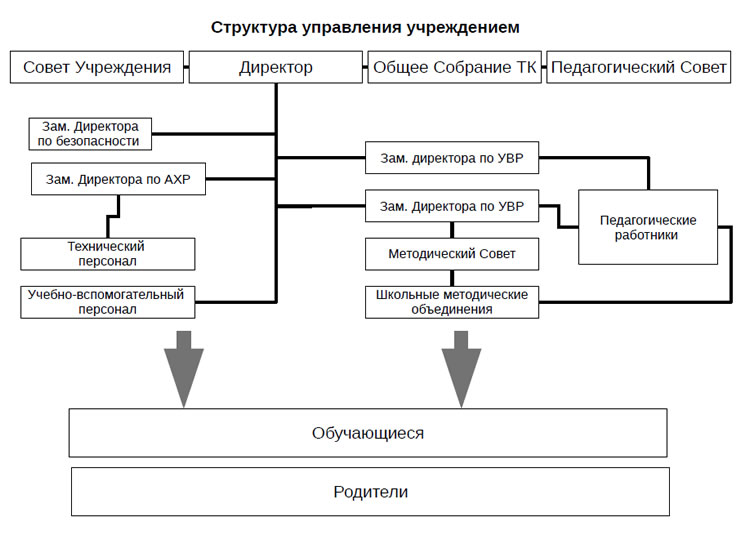 2.2.2 Руководящие кадрыФормирование состава управленческих кадров в МБУ ДО ШИ осуществляется:по количеству и должностям - на основании Методических рекомендаций по финансированию реализации основных образовательных программ дополнительного образования детей для учреждения дополнительного образования детей системы образования (Приложение к письму Департамента молодёжной политики, воспитания и социальной защиты детей Минобрнауки России от 19.10.2006 г. № 06-1616), исходя из общего количества обучающихся (988 чел.) и количества объединений (86 групп) на 01.09.2015-2016 учебного года;по соответствию требованиям к квалификации - на основании Главы 5 "Педагогические, руководящие и иные работники организаций, осуществляющих образовательную деятельность" Федерального закона "Об образовании в Российской Федерации" № 273-ФЗ от 29.12.2012 г. и Единого квалификационного справочника должностей руководителей, специалистов и служащих, раздел "Квалификационные характеристики должностей работников образования" утверждённых приказом Министерства Здравоохранения и социального развития Российской Федерации.Руководящие кадры (по данным на 01.04.2016 г.)2.2.3 Оценка системы управленияНа основании приведённой информации можно утверждать, что система управления в МБУ ДО ШИ в 2015-2016 учебном году в основном соответствует нормам действующего законодательства - статья 26 "Управление образовательной организацией" Федерального закона "Об образовании в Российской Федерации".Состав управленческих кадров по количеству соответствует примерному штатному расписанию и Методическим рекомендациям по финансированию реализации основных образовательных программ дополнительного образования детей для учреждения дополнительного образования детей системы образования (Приложение к письму Департамента молодёжной политики, воспитания и социальной защиты детей Минобрнауки России от 19.10.2006 г. № 06-1616).2.3 Анализ и оценка образовательной деятельности2.3.1 Оценка образовательной деятельностиФедеральным законом "Об образовании в Российской Федерации" № 273-ФЗ, в статье 2 " Основные понятия, используемые в настоящем Федеральном законе", определено понятие "образовательная деятельность - деятельность по реализации образовательных программ".Средний уровень освоения образовательных программ на 01.04.2014 г. в целом по МБУ ДО ШИ (по результатам самоанализов и отчётов работы педагогов дополнительного образования) составил: 80,8% по содержанию и 78,9% по количеству реализованных часов.Деятельность по реализации дополнительных общеобразовательных программ рассмотрена по двум показателям: по содержанию (темам) и по нормам времени (количеству часов), отведённым на освоение этих программ. Полученный результат по каждой реализуемой дополнительной общеобразовательной программе позволяет оценить образовательную деятельность по учреждению в целом. По МБУ ДО ШИ образовательную деятельность на 01.04. можно оценить на хорошем уровне. На конец 2014-2015 учебного года в МБУ ДО ШИ (май 2015г.) также был проведён итоговый мониторинг по освоению программ за отчётный период. Средний уровень выполнения дополнительных общеобразовательных программ составил: по содержанию (темам) – 100%, по нормам времени (количеству часов) – 95,5%.2.4 Оценка содержания и качества подготовки обучающихся2.4.1 Результаты промежуточной и итоговой аттестации обучающихся с апреля 2015 года по апрель 2016 годаПроверка и оценка знаний учащихся является важным структурным компонентом учебного процесса и осуществляется в соответствии с принципами систематичности, последовательности и прочности в течение всего периода обучения. В школе существует разработанный план внутришкольного контроля  учебного процесса и обеспечению выполнения дополнительных общеобразовательных программ, который включает: 1. Систематический контроль (по итогам занятия) осуществляется для выявления уровня освоения материала. По итогам занятия выставляются оценки по десятибалльной шкале.2. Периодический контроль проводится по окончанию темы, здесь решается задача проверки освоения пройденной темы, рассчитанной на несколько занятий.3. Промежуточный контроль осуществляется по итогам полугодия, задачей является определить изменения в уровне развития способностей за данный период обучения, степень освоения дополнительной общеобразовательной программы за истекший период. Форма оценки – дифференцированный зачёт, итоговое занятие, академический концерт, просмотр работ и т.д. (см. «Положение об организации проведения промежуточной и итоговой аттестации обучающихся в МБУ ДО ШИ).4. Итоговый контроль знаний служит для выявления уровня освоения учащимися дополнительной общеобразовательной программы за весь период обучения, изменения в уровне развития способностей за данный период обучения. По результатам итогового контроля выдаётся свидетельство об окончании МБУ ДО ШИ (см. «Положение об организации проведения промежуточной и итоговой аттестации обучающихся в МБУ ДО ШИ).Итоги промежуточной и итоговой аттестации обучающихся на конец 2014-2015 учебного года(май 2015 года)ИТОГО на 31.05. 2015 года в основной школе обучалось 317 учащихся, из них:На 10-8 («отлично») –98 учащихсяНа 7-5 («хорошо») – 194 учащихсяНа 4-2 («удовлетворительно») –25 учащихся Итоговая аттестация в МБУ ДО ШИ проводится в форме:итоговых занятий, которые должны пройти в каждом объединении (классе)отчетных мероприятий: концертов, просмотров работ, спектаклей и т.д.Если для отчетных мероприятий педагоги МБУ ДО ШИ предоставляют лучшие номера репертуара отделений, лучшие работы, то по итоговым занятиям определяется уровень освоения каждым учащимся МБУ ДО ШИ дополнительных общеобразовательных программ в полном объёме и в соответствии с требованиями, прописанным в каждой программе. Итоговая аттестация уровня ЗУН выпускников школы в 2014-2015 учебном году свидетельствуют о том, что все учащиеся  овладели дополнительными общеобразовательными программами в полном объёме, показали высокий результат.Итоговая аттестация обучающихся в 2014-2015 учебном году(май 2015 года)В 2014-2015 учебном году выпускников основной школы - 72 учащихся:художественное отделение – 17 учащихся (с отличием – 6)отделение журналистики – 13 учащихся (с отличием – 8)музыкальное отделение – 6 учащихся (с отличием – 4)театральное отделение, театр моды: 9 учащихся (с отличием – 6)хореографическое отделение – 27 учащихся – (с отличием – 6)Из общего числа выпускников свидетельство «с отличием» получили 30 учащихся – 42% . Для проведения промежуточной и итоговой аттестации учащихся составляется отдельное расписание, где фиксируется объект контроля (класс, группа), содержание контроля и ответственное лицо за проведение данного мероприятия. Расписание составляется дважды в год (в декабре и в мае месяце) за две недели до начала аттестации обучающихся. Для более четкого анализа аттестации были разработаны новые формы отчетной документации: протоколы и сводные ведомости по отделениям, самоанализ педагога дополнительного образования. Итоги промежуточной аттестации обучающихся озвучиваются на педагогических советах школы раз в полугодие в виде отчётов за прошедший период. Итоги промежуточной аттестации 2015-2016 учебный год(декабрь 2015г.)ИТОГО на 31.12 2015 года в основной школе обучается 368 учащихся, из них:На 10-8 «отлично» –108 учащихсяНа 7-5 «хорошо» – 225 учащихсяНа 4-2 «удовлетворительно» – 35 учащихся В МБУ ДО ШИ для поддержания мотивации в обучении успешно реализуется форма аттестации учащихся в основной школе (2-я ступень по структуре учреждения) – образовательный марафон. Введена эта форма была изначально на музыкальном отделении под названием «Интеллектуальный марафон по музыкально-теоретическим дисциплинам» (2012 год). С 2013 года на хореографическом отделении был организован «Данс-марафон «Сам себе режиссёр»». В 2015-2016 учебном году на высоком творческом подъёме  обучающихся МБУ ДО ШИ прошёл 5-й «Интеллектуальный марафон по музыкально-теоретическим дисциплинам» на музыкальном отделении и 4-й Данс-марафон «Сам себе режиссёр» на хореографическом отделении. В 2016-2017 учебном году планируется ввести эту форму промежуточной аттестации обучающихся на театральном и художественном отделениях.В подготовительных группах (1-я ступень по структуре учреждения) и творческих коллективах (3-я ступень обучения) контроль по обеспечению выполнения дополнительных общеобразовательным программам по полугодиям осуществляется в форме открытых мероприятий: концертов, открытых занятий с присутствием родителей (как форма совместного творчества), выставок, спектаклей, просмотров работ, где подводятся итоги, анализируются достигнутые успехи по итогам полугодий и всего учебного года.Итоги промежуточной аттестации учащихся, которые переходят на следующий год обучения, оцениваются таким образом, чтобы можно было определить:- насколько достигнуты прогнозируемые результаты программы каждым обучающимся;- полноту выполнения дополнительной общеобразовательной программы;- обоснованность перевода обучающегося на следующий год обучения;- результативность деятельности обучающегося в течение всего учебного года.В МБУ ДО ШИ созданы все условия для удовлетворения образовательных потребностей детей и родителей города, которые могут выбирать основное направление деятельности, а также посещать дополнительно предметы по выбору, совмещать обучение на двух и более отделениях школы. Педагогический коллектив сосредоточил свою работу над главными целями: - воспитание гармонично развитой личности, с адекватной самооценкой, стремлением к духовному росту и самосовершенствованию - развитие творческих особенностей обучающихся, умений использовать полученные знания в своей деятельности, - формирование представлений о целостности мира через эмоционально-ценностное ориентирование личности. - обеспечение учащемуся возможность сохранения здоровья за период обучения в школе искусств, формировать необходимые знания, умения и навыки по здоровому образу жизни, научить использовать полученные знания в повседневной практике.- развитие познавательных интересов детей, формирование прочных навыков учебной деятельности.2.4.2 Результаты участия учащихся в конкурсно-выставочной деятельности2.5 Оценка организации учебно-воспитательного процесса2.5.1 Сохранность контингента обучающихся по состоянию на 01.04. 2015-2016 учебного годаСохранность контингента учащихся является важным показателем оценки качества организации учебного процесса, т.к. добровольность посещения занятий по интересам - это основной принцип образовательной деятельности в учреждении дополнительного образования детей. Мониторинг сохранности контингента осуществляется два раза в год (по полугодиям в отчётный период) – декабрь, май. Для составления полной информационно-аналитической справки по учебной работе в МБУ ДО ШИ разработан документ «Отчёт педагога дополнительного образования» (заполняется по полугодиям), где отражены все показатели работы классного руководителя со своими классами/группами (от количества обучающихся, сохранности контингента, возрастной характеристики в классе/группе -  до успеваемости). В своих отчётах классные руководители фиксируют и личные профессиональные достижения, а также достижения обучающихся класса/группы. Мониторинг осуществляется по результатам отчётов педагогов дополнительного образования (по классам, группам (платные услуги) и по отделениям. (см. таблицу «Показатели деятельности» п.2.1 данного отчёта).Изучая спрос родителей и детей города на образовательные услуги, в 2015-2016 учебном году появились новые направления на отделениях: художественное отделение (художественные студии) - «Витраж», «Проектная композиция», «Скульптура», «Основы изобразительной грамоты» (10-11 лет) - бюджетное направление и «Изобразительное искусство. Группа «Репетитор»» - платные услуги;  в учебный план театрального отделения (театр моды) по результатам опроса родителей была добавлена возрастная группа детей 7-9 лет (платные услуги), которые являются украшением театра моды «Жар-птица»; продолжают действовать учебные планы 3-й ступени структуры МБУ ДО ШИ «Театр моды «Жар-птица» и «Театр-студия «Муравейник»» на театральном отделении, «Театр танца «Фантазия»» на хореографическом  отделении. Обновлены учебные планы на театральном отделении: введён учебный план на 4-е года обучения (основная, 2-я ступень структуры МБУ ДО ШИ), успешно продолжает действовать введённый в 2014-2015 году  учебный план на 1 год обучения для обучающихся с 9-12 лет – «Театральная игра». В 2015-2016 учебном году в учебные планы музыкального отделения введена вокальная студия для обучающихся 1-й ступени структуры МБУ ДО ШИ. На хореографическом отделении для самых маленьких возобновился учебный план «Группа ритмики и танца», а на отделении иностранных языков – курсы «Занимательный английский» (платная услуга) и «Хореографическая студия» (для учащихся 9-12 лет) на 1 год обучения (бюджетное направление).В результате изменений в учебных планах МБУ ДО ШИ, отделения пополнились новыми дополнительными общеобразовательными программами, возросла численность обучающихся (а отсюда и количество классов/групп), интерес к обучению в МБУ ДО ШИ, возросла сохранность контингента по отделениям.*Сохранность контингента - на 1 апреля 2016 года – 90%, на 31 декабря 2015 года – 92% по МБУ ДО ШИ в целом.Сохранность контингента:Мониторинг по сохранности контингента показывает тенденцию к увеличению численности учащихся в целом по МБУ ДО ШИ и обучающихся  младшего и среднего школьного возраста за счет ввода новых направлений в учебные планы на отделениях.2.5.2 Участие учащихся в социально-значимой деятельности. Внеурочная и воспитательная работа. Неотъемлемой составляющей полноценного развития учащихся является внеурочная деятельность. В МДУ ДО ШИ внеклассные мероприятия проводятся согласно плану, утвержденному в начале учебного года. Рамки плана расширяются и корректируются в зависимости от мероприятий, проводимых в городе и других образовательных и социальных учреждениях. В МБУ ДО ШИ сложилась своя система массовой и досуговой работы по приоритетным направлениям, проверенным временем.Традиционными для нашей школы стали праздники: «День рождения Школы искусств», «Новогоднее представление», «Выпускной вечер», которые не только вносят в будничную школьную жизнь яркие эмоции, но и являются стимулом для дальнейшего общения школьников и плодотворного процесса их обучения. Важной составной частью внеклассной деятельности школы являются мероприятия в рамках календарных событий и праздничных декад: «День музыки», «День Учителя», «День пожилого человека», «День матери», «День инвалидов», а также другие календарные даты: «День защитника Отечества», «Международный женский день», «День Победы», «Международный День защиты детей». Такие мероприятия призваны воспитывать у подрастающего поколения чувство патриотизма, любовь к родному краю, заботу о ближнем, уважение к старшему возрасту, толерантность. Одним из направлений внеклассной работы МБУ ДО ШИ является организация по инициативе педагогического коллектива городских фестивалей, таких как Муниципальный фестиваль, посвящённый Международному Дню танца.Большой вклад в культурно – просветительскую деятельность МБУ ДО ШИ вносят творческие коллективы, образованные на отделениях:- Театр – студия «Муравейник» («Образцовый коллектив»),- Театр танца «Фантазия»,- Вокальный ансамбль «Армонико»,- Театр моды «Жар-птица» («Образцовый коллектив»).В среднем в год творческие коллективы и отдельные учащиеся (253 учащихся) принимают участие в 28 конкурсных и фестивальных мероприятиях разного уровня и в 35% становятся победителями и призёрами.В среднем в год МБУ ДО ШИ проводится 24 мероприятия социальной направленности с общим количеством участников (зрители + артисты) 1700 человек.Для мотивации занятий любимым делом педагоги организовывают совместные поездки с детьми на просмотры концертов мастеров искусств, выставки известных художников, постановки спектаклей и другие мероприятия (в среднем в год 16-18).Участие обучающихся МБУ ДО ШИ в конкурсах разного уровня дает возможность не только определить уровень освоения ими образовательных программ, но и расширить кругозор по предметной направленности, пережить ситуацию успеха, воспитать такие качества, как воля к победе, чувство коллективизма, желание совершенствования исполнительского мастерства, уверенности в себе.В традициях МБУ ДО ШИ теперь уже постоянно действующее календарно – тематическое оформление лучшими работами изобразительного творчества учащихся витрин и коридоров школы, Администрации города, Детской библиотеки, городского Дома культуры, учреждений дополнительного образования города на «Неделе дополнительного образования». Проектируемый МБОУ ДО «Детская школа искусств» духовно-нравственный рост ребенка, подростка, взрослого – это совместный многолетний труд многих людей, профессионалов, для которых незыблемыми остаются идеалы добра и красоты. И способствует этому не только реализация многочисленных образовательных программ и творческих проектов, но и последовательная деятельность по развитию единого социального пространства, созданию в учреждении теплой и доброжелательной атмосферы.Важным элементом концепции воспитания в школе искусств является организация социально-значимой деятельности учащихся и педагогов через культурно-образовательные и социальные проекты. Занятие искусством, художественной деятельностью призваны способствовать формированию у молодых людей образного видения мира, воспитывать нравственные качества человека – гражданина. Исследовательский подход делает обучающихся творческими участниками процесса познания, а не пассивными потребителями информации; педагоги становятся соучастниками процесса познания мира.МБУ ДО ШИ реализует Программу развития на 2013-2018 гг. «Воспитание патриотизма и гражданственности детей и молодежи в рамках социокультурного пространства малой родины» в рамках которой ведётся образовательная, воспитательная, исследовательская работа по реализации следующих проектов:1. «Клуб «Родники»» - образовательный модуль культурологической, краеведческой направленности; действует на основе Положения о клубе, программы деятельности и ежегодного плана. Клуб «Родники» объединяет в своих рядах не только обучающихся в Детской школе искусств. Программа предполагает взаимодействие с образовательными учреждениями города на основе участия в единых заявленных проектах. Включает в себя следующие проектты:«Музыкальная жизнь моей салой родины. Д.Д. Шостакович в Болшеве». Общешкольный проект о жизни и творчестве гениального композитора, пианиста, педагога и общественного деятеля;«Я жажду сразу всех дорог...». Совместный проект театрального и художественного отделения, посвящённый жизни и творчеству великого русского поэта М. Цветаевой; «Вдоль по Троицкой». Интерактивная экскурсионная программа. Предполагает комплекс мероприятий с участием детей, родителей, педагогов.2. Музыкальный салон «Серебряная лира». Цель: «Культуросообразная совместная досуговая деятельность субъектов ДШИ». Проводится в декабре ежегодно. Тематика проекта носит вариативный характер, и соотносится с ежегодным планом работы по Программе развития. Салон вбирает в себя музыкальные, исторические, литературные и культурные ценности одновременно. 3. «Пленэр «Вишневый сад». Начало проекту было успешно положено летом 2012 года, когда дети и педагоги посетили Дом – музей С. Н. Дурылина в г. Королеве. Затем вышли на пленэр в сад Дома – музея. А итогом исследовательской деятельности педагога и обучающихся исторических событий, происходивших в этом доме, стала выставка работ пленэра и межпленэрных занятий в стенах школы, а затем в городской детской библиотеке и т.д.4. «Прошлое и настоящее родного края». Передвижные выставки юных художников. Начало творческой исследовательской деятельности педагогов и обучающихся было положено в 2010 году, когда Учредитель школы выделил новое дополнительное помещение для неё. 5. Детская газета «Привет!» На повестке - культпросвет!». Цель: «Освещение всех событий, проектов мероприятий МБУ ДО ШИ и ОУ города». Это проект отделения журналистики нашей школы. Школьная детская газета «Привет» хорошо известна и любима всеми школьниками города и их родителями. Выходит в свет один раз в три месяца. Курирует работу юных журналистов выпускница отделения журналистики, она же является главным выпускающим редактором. 6. «Культурное пространство» - детский и юношеский Фестиваль искусств – заключительный, итоговый проект Программы развития. Вмещает весь спектр художественной деятельности детей и молодежи разных возрастных категорий.2.5.3 Экспериментальная работа. КБУ пилотная площадка ГБОУ ВО МО АСОУВ апреле 2015 года МБУ ДО ШИ (МБОУ ДО «Детская школа искусств») получила статус «Кафедральное базовое учреждение пилотная площадка ГБОУ ВО МО «Академия социального управления» на тему: «Культурное наследие малой родины как средство формирования гражданской позиции подрастающего поколения». Экспериментальная работа МБУ ДО ШИ ведется на основе Плана ГБОУ ВО МО АСОУ, Плана реализации Программы развития МБУ ДО ШИ г. о. Королёв МО на 2013-2018 гг. «Воспитание патриотизма и гражданственности детей и молодежи в рамках социокультурного пространства малой родины».  Для реализации мероприятий Программы развития была создана временная творческая группа по проблеме. Результаты работы временной творческой группы (ВТГ) Краткое описание результатов работы над проблемой (описание методических продуктов, полученных в результате работы ВТГ–организационных моделей, локальных актов, положений, программ, заданий, сценариев уроков, занятий, праздников, др.)- мониторинг сформированности осознанного отношения к базовым ценностям школьников и подростков с учетом определенных критериев результативности гражданско – патриотического воспитания. Результативность гражданско – патриотического воспитания понимается нами как достижение позитивных изменений в индивидуально – личностных свойствах и проявлениях обучающихся в соответствии с целью воспитания и комплексом критериев, с помощью которых можно обнаружить эти изменения. Коллективом ВТГ были отобраны следующие критерии: ценностное отношение к семье и ее традициям; интерес и чувство сопричастности к культурно – исторической, социальной и духовной жизни малой родины; умение дать нравственную оценку всех компонентов жизни, общества, истории, политики, культуры; проявление личных качеств ответственности, целеустремленности, воли, гражданской позиции. Для проведения мониторинга разработаны бланк наблюдений (для педагогов) и анкета  - вопросник для обучающихся. Определена группа обучающихся в количестве 36 человек ( театральное, художественное, музыкальное отделения, отделение журналистики).  - материалы Областного постоянно действующего семинара для педагогов дополнительного образования «Межведомственное взаимодействие учреждений и организаций в реализации гражданско-патриотического воспитания школьников в рамках образовательной инициативы «Педагоги Подмосковья – национальной образовательной инициативе «Наша новая школа»»: 1. Доклад: «Межведомственное взаимодействие учреждений образования в реализации программы гражданско – патриотического воспитания школьников в рамках культурного пространства малой Родины» Гусева Инна Викторовна, заместитель директора по УВР МБОУ ДО «Детская школа искусств»;2. Доклад: «Воспитание патриотизма и гражданственности детей и подростков на занятиях клуба «Родники»  Максумова Людмила Викторовна, директор МБОУ ДО «Детская школа искусств»;3. Доклад: «Формирование художественного мышления   школьников на примере изучения культуры родного края»Муравьева Юлия Петровна, педагог дополнительного образования, руководитель театра – студии «Муравейник»МБОУ ДО «Детская школа искусств»;4. Доклад: «Музыкальный салон «Серебряная лира» - активная  форма воспитания патриотических чувств школьников»Гусева Инна Викторовна, заместитель директора по УВР МБОУ ДО «Детская школа искусств»;5.  Доклад: «О  гражданско – патриотическом  воспитании детей на занятиях  пленэра «Вишневый сад»Ярмола Надежда Николаевна, педагог дополнительного образования МБОУ ДО «Детская школа искусств».На семинаре были представлены доклады о частично апробированных формах работы по гражданско – патриотическому воспитанию в МБУ ДО ШИ на художественном, музыкальном, театральном отделениях и отделении журналистики.- тематическая папка: «Материалы Конференции клуба «Родники»: «Абрамцево. Славянофилы»»:1. «Абрамцево – колыбель славянофильства. С. Аксаков» - Гусева И. В., заместитель директора по УВР;2. «Славянофилы и западники»- Максумова Л. В., директор МБОУ До «Детская школа искусств», пдо;3. «Ю. Ф. Самарин. Философские воззрения» - Муравьева Ю. П., педагог дополнительного образования;4. «А. С. Хомяков» - Полина Родина, отделение журналистики;5. «И. В. Киреевский» - Фариза Эльбаева, отделение журналистики;6. «К. С. Аксаков» - Зюзина София, отделение журналистики;7. «И. С. Аксаков» - Александра Фарагина, отделение журналистики.В папке собраны представленные на заседании доклады  педагогов и обучающихся по заявленной теме, другие методические материалы по изучению российских общественных деятелей, которые сыграли большую роль в развитии русского национального сознания и формировании национально – патриотического мировоззрения. - тематическая папка (методические разработки) «Организация гражданско-патриотического воспитания обучающихся средствами культуры и искусства в МБОУ ДО «Детская школа искусств»»1. Методические рекомендации по воспитанию патриотизма и гражданственности детей и молодежи на занятиях отделения журналистики;2. Организация воспитательной работы по формированию гражданско – патриотической культуры личности;3. Подготовка и разучивание песенного репертуара гражданско – патриотической направленности на занятиях ансамбля «Армонико»;4. Особенности изучения народно – песенного фольклора на уроках музыкальной литературы;5. Пленэр «Вишневый сад» (на материалах занятий в Любимовке, Абрамцево, Мураново);6. Образ Преподобного Сергия Радонежского в творчестве Михаила Нестерова;7. Образы Родины в творчестве художников Абрамцевского кружка;8. Преподобный Сергий Радонежский, заступник земли Русской. Троицкая Лавра во времена смуты»;9. Пленэр «Вишневый сад» (на материалах пленэра в Мемориальном Доме-музее С. Дурылина в г. Королев);10. Музыкальный салон «Серебряная лира», «День Победы – к Рождеству» (материалы вечера, посв 200-летию Победы в Отечественной войне 1812 г.);11. Музыкальный салон «Серебряная лира», «Жил – был на свете мальчик. Маленькие сказки о Любимовке» (материалы вечера, посв. 150-летию со дня рождения К. С. Станиславского); 12. Музыкальный салон «Серебряная лира», «Нам не дано предугадать, как наше слово отзовется» (материалы вечера, посв. поэтам Тютчеву и Баратынскому в Мураново);13. «Двуязычие». Методические рекомендации к проведению телемоста с Австрией «А музы не молчали…» поэзия и музыка периода  Первой мировой войны;14.Методические рекомендации по восстановлению спектакля театра моды «Жар – Птица» (по мотивам «Русских сезонов» в Париже в 1908-1909 гг);15. Методические рекомендации к работе над проектом «Д. Д. Шостакович  в Болшеве»;16. Методические рекомендации к проведению вечера Музыкального салона «Серебряная лира серебряного века».В тематической папке собраны методические материалы, разработанные для использования на художественном, музыкальном, театральном отделениях, отделении журналистики. - дополнительные общеобразовательные программы (внесение изменений и дополнений в содержание):1. «Основы журналистики и культуры речи» - составитель Максумова Л. В., педагог дополнительного образования;2. «Пленэр» - составитель Ярмола Н. Н., педагог дополнительного образования;3. «Беседы о театральном искусстве (Истории про театр)» - составитель Муравьева Ю. П., педагог дополнительного образования;           По плану работы ВТГ на 2015-2016 учебный год 10 марта 2016 года в МБУ ДО ШИ состоялась Конференция клуба «Родники» на тему: «Окрестности. О культурно-историческом наследии северо-восточного Подмосковья. Воспитательный аспект». (о Любимовке, Абрамцево, Болшево, Мураново, Куракино, Фряново и др.). В Конференции приняли участие: научный руководитель пилотной площадки  Штанько Ирина Вениаминовна, доцент кафедры дополнительного образования и сопровождения детства ГБОУ ВО МО АСОУ, представители краеведческих объединений МО, г. о. Королёв, социальные партнеры МБУ ДО ШИ – дирекция детской библиотеки мкр. Юбилейный, обучающиеся, педагоги и администрация МБУ ДО ШИ. На обсуждение собравшимся были представлены доклады.          В течение 2015 года педагогами были разработаны краткосрочные образовательные программы для реализации в общеобразовательной начальной школе.   Во 2 полугодии 2015-2016 учебного года МБУ ДО ШИ приступила к их реализации в 3-м, 4-м классах «Гимназия № 5 мкр. Юбилейный».В феврале 2016 года в МБУ ДО ШИ состоялся Региональный проблемно-тематический семинар на тему: «Культурное наследие малой родины как средство формирования гражданской позиции подрастающего поколения». С докладами по проблеме выступили:В программе семинара (с докладами и в работе круглого стола) приняли участие педагогические работники городов и районов Московской области.В январе 2016 года на сайте МБУ ДО ШИ (в разделе «Экспериментальная работа») размещены материалы Программы развития МБУ ДО ШИ, Кафедрального базового учреждения пилотной площадки ГБОУ ВО МО АСОУ как виртуальной стажировочной программы по направлению гражданско-патриотического воспитания подрастающего поколения. Виртуальная стажировка – это инновационная форма повышения квалификации педагогических работников общего и профессионального образования, разработанная в ГБОУ ВО МО «Академия социального управления». Это инструмент расширения взаимодействия практик общего, профессионального и дополнительного профессионального образования для профессионального роста педагогических работников Московской области. 2.6 Анализ и оценка кадрового составаВ МБУ ДО ШИ трудятся 27 педагогических работников (основных сотрудников и совместителей). Из них высшее образование имеют 26 сотрудников, что составляет 93,3 % от общего состава педагогических работников. Педагогический стаж более 10 лет имеют 19 педагогических работников (70,3% от общего состава педагогических работников). Высшую квалификационную категорию имеют 13 педагогических работников (48 % от общего состава педагогических работников). Первую квалификационную категорию имеют 3 педагогических работника (11 % от общего состава педагогических работников). Аттестацию на соответствие должности за обозначенный период прошли 3 педагогических работника (11 % от общего состава педагогических работников). На основании п. 18 Порядка аттестации педагогических работников государственных и муниципальных образовательных учреждений, не прошли аттестацию на соответствие должности 10 педагогических работников (37% от общего состава педагогических работников). На период с 01.09.15 года по 01.04.2016 года повысили профессиональную подготовку на курсах повышения квалификации 1 руководящий работник и 7 педагогических работников. Профессиональную переподготовку прошел 1 руководящий работник.2.6.1 Информация о педагогических кадрах (по данным на 01.04.2016 г.)2.6.2 Информация о повышении квалификации и профессиональной переподготовке кадровВ период с 1.04.2015 г. по 1.04 2016 г. курсовую подготовку прошли 7 педагогических работников и 1руководящий работник:В период с 1.04.2015 г. по 1.04 2016 г. профессиональную переподготовку прошел 1 руководящий работник:2.6.3. Аттестация педагогических работниковВ период с 1.04. 2015 года по 1.04. 2016 года в МБУ ДО ШИ аттестацию прошли:на высшую квалификационную категорию: 1 руководящий работник: - Гусева И. В., заместитель директора по УВР (подтверждение высшей категории);2 педагогических работника:- Бирюкова Л. В.;- Казарян С. М.на первую квалификационную категорию:1 руководящий работник: - Долинина Т. Н., заместитель директора по ОМР;4 педагогических работника:- Комарова Н. В.;- Долинина Т. Н.;- Боско А. Ю.;- Терентьева Л. А.2.6.4 Участие в конкурсах профессионального мастерства- Московский областной конкурс педагогов дополнительного образования детей «Сердце отдаю детям» - участник финала педагог дополнительного образования Муравьева Ю.П. (октябрь 2015 г., г. Москва).- Конкурс на Премию Губернатора МО «Наше Подмосковье» - 2015 г. – Муравьёва Ю. П. – участник.      2.7  Анализ и оценка качества учебно-методического процессаВ МБУ ДО ШИ ведется методическая работа, целью которой является повышение уровня профессиональной культуры педагога и педагогического мастерства для сохранения стабильно положительных результатов и повышения результативности образовательного процесса в детских объединениях и в целом, в учреждении. В своей деятельности педагогический коллектив следует утвержденному в начале учебного года плану методической работы.- Работа над методической темой  года: «Методическая подготовка педагога дополнительного образования как условие результативности образовательного процесса» (семинар )2.7.1 Учебно-методические разработки. Перечень информационных и методических материалов в период с 1.04.2015 года – 1.04.2016 года.(Театральное отделение)            Информационно-пропагандистские материалы:- методическое описание;- аннотации к литературным произведениям и теоретической литературе по театру (для детей, в электронном виде);- справочники:  «Карманный театральный словарь», «Театральные предметы от А до Я», «Сборник цитат древних философов» (в электронном виде);      - информационные листы (отчеты, опросники, анкеты);- информационный каталог литературы по театру для детей театрального отделения;- календарные планы работы театрального отделения;      - методические листовки для проведения психотренинга (авторское название «Кефир»); методические листовки с - -упражнениями на создания благоприятной обстановки в начале занятия; методические листовки с игровыми упражнениями для знакомства детей в новом коллективе; методические листовки с упражнениями для развития коммуникативных навыков.     - репортажи смен Мобильной международной театральной школы русского языка;Организационно-методическая продукция:- программа « История про театр», программа «Основы актерского мастерства», программа «Сценическая практика», программа «Сценическое мастерство», программа «Проектная деятельность», программа «Театральная игра»- программа совместного с музеем семейный традиций проекта «Тайны русской избы»- программа совместного с домом- музеем Марины Цветаевой в Болшево проекта «Жизнь и творчество Марины Цветаевой»- методическое описание процесса обучения и воспитания в сменах  Мобильной международной театральной школы русского языка;- памятки и инструкции по проведению школьных и городских театрализованных мероприятий;- методические инструкции к играм и пособиям;- инструкции по проведению квестов:«Вокруг памятника Пушкина»«Купанское: прошлое и настоящее»«Синь-камень»«По следам Цветаевой в Праге»- инструкции по проведению интерактивного образовательного путешествия «Вдоль по Троицкой!»- разработка проекта « Я жажду сразу всех дорог!»Прикладная продукция:- комплекты заданий для промежуточного и итогового контроля по предмету «История про театр» (карточки, тесты, незаконченные предложения, вопросники, цитаты, отрывки из драматических произведений для дальнейшей компиляции  или контаминации- пьесы и сценарии:Инсценировки:«Отнеси меня туда!» (по прозе Марины Цветаевой «Мой Пушкин»)«Крысолов» по одноименной поэме Марины Цветаевой«Зимовье зверей» по одноименной сказке«Весна» по сказке Островского «Снегурочка»Сценарий игры: «Государев двор»Сценарии детских тематических праздников:«Русская зима»«Веселое Рождество»«Масленица»«Осенины«Рожаницы»   «Радогощь»    «Овсень» «День Сварога Кузнеца»    «Таусень»   «Коло»«Макошь»«Покров»    «Щедровники«Велес»«Семеро по лавкам»«Жаворонки»«Змеев День. Ящер»«Родной дом – родной берег»Сценарий художественно-литературно-музыкальной композиции:«Рисуем Марину Цветаеву» «Мы шагали с тобой боевая подруга!»Сценарий театрализованного представления: «Песни об индейцах»«Сказки о вещах и о жизни»Сценарий творческого вечера:  «Музыка губ обнаженных»      - методическая разработка «Актерский тренинг» (цикл упражнений, рассчитанный на неделю, 1 раз в день по 2ч.)- картотека литературы по театру для детей (в электронном виде)- плакаты по предмету «История про театр»- тематическая подборка текстов по предмету «История про театр»;- тематическая подборка стихов, пословиц и поговорок по сценической речи;- тематическая подборка текстов для изучения темы «Словесное действие»;- тематическая подборка текстов для изучения темы «Внутреннее действие»   (предмет «Основы актерского мастерства»)- наглядные пособия 200 единиц по предмету «История про театр»- сборник упражнений по актерскому мастерству- буклеты для проведения квестов, карточки пошаговые для участников следующих квестов:«Вокруг памятника Пушкина»«Купанское: прошлое и настоящее»«Синь-камень»«По следам Цветаевой в Праге»- разработка тренинга «Знакомые улицы»2.7.2 Участие в семинарах, конференциях, круглых столах2.7.1 О перспективах деятельности по Программе развития на 2013-2018 гг.Работа на отделениях над внесением изменений и дополнений в содержание дополнительных образовательных программ ( в течение 2 полугодия 2015-2016 учебного года);Подготовка методических материалов к публикации. Издание сборника методических материалов и докладов по исследуемой проблеме;Поездка в Талашкино, Музей «Теремок кн. М. К. Тенишевой» (25 человек);Подготовка к участию и участие в Фестивале «Аленький цветочек» (в Абрамцево), посвященном празднованию 225-летия С. Аксакова;Пленер «Вишневый сад» (учащиеся художественного отделения) – в Абрамцево, Сергиевом Посаде, Мураново (20 человек); подготовка и проведение мероприятий по проекту «Вдоль по Троицкой»;Проведение мониторинга сформированности осознанного отношения школьников и подростков к базовым ценностям;Подготовка и проведение в 2016-2017 учебном году в МБУ ДО ШИ областного семинара для педагогов дополнительного образования детей на тему: «Культурное наследие малой родины как средство формирования гражданской позиции подрастающего поколения».2.8 Отчёт о материально-техническом обеспечении образовательной деятельности	МБОУ ДО «Детская школа искусств» (с 12.01.2016 г. МБУ ДО ШИ) является юридическим лицом, обладающим имуществом на праве оперативного управления, лицевыми счетами в органах Федерального Казначейства, располагается в двух помещениях по разным адресам в жилых многоквартирных домах и занимает общую площадь в 769 кв.м. Из них на учебные классы приходится  394 кв.м. Остальные помещения используются в качестве служебных и подсобных, в том числе для хранения театральных костюмов, театрального реквизита  и  художественного фонда. 	Косметический ремонт помещения, который  ежегодно проводится  силами сотрудников школы, генеральные  уборки  помещения, ежедневные  уборки  помещения  позволяют сохранять школу в хорошем состоянии. В школе  выполняются  требования  СанПина, ежегодно заключаются  контракты  на  техническое  обслуживание  зданий (в  соответствии  с  требованиями Жилищного  кодекса), на  вывоз мусора, поставку  воды. 	У  школы  отсутствует  закрепленная  территория,  но  требования  5-и-метровой  «зоны  чистоты»  соблюдаются  не  только  с  помощью  городских  служб,  но  и  сотрудников  школы, как  во  время  общегородских  субботников, так  и  в  течение  рабочей  недели.Средства на ведение финансово-хозяйственной деятельности  МБУ ДО ШИ  получает из двух источников: местного бюджета и средств от оказания платных образовательных услуг. С 01.01.2016  г.  для  оплаты  охранных  услуг  и  за  счёт  средств  на  «иные  цели».	Бюджетные средства поступают для МБУ ДО ШИ в виде субсидий на выполнение муниципального задания. Нормативные затраты на оказание муниципальных услуг определяются методом обратного счета. Эти средства расходуются на оплату труда сотрудников школы (около 90% средств), приобретение коммунальных услуг. Небольшие средства отводятся на укрепление материально-технической базы.Всего на 2015 год было утверждено плановых назначений в сумме 15 957,5  тыс. руб.  Исполнено  полностью.	Расходы учреждения составили:1. По оплате труда с начислениями – 14 204,5 тыс.  руб. (92,6%).2. 1 753,0 тыс. руб. отводилось на закупки товаров, работ и услуг, из  которых 57,00 тыс. руб. – на  увеличение  материальных  запасов.Всего в 2015 году было заключено и оплачено почти полностью (за небольшим исключением) 35   контрактов  на услуги связи  -  (телефон – 38,2 тыс.руб.), и нтернет – 46,8 тыс.руб.  Всего – 85,0 тыс.руб.коммунальные услуги -  487,0 тыс.руб.содержание  имущества -  600,0 тыс.руб.прочие  расходы (в  т.ч.  компьютерное  обслуживание,  медицинский  осмотр) – 360,5 тыс.руб. 48,5 тыс.руб. – на  увеличение  материальных запасов	На приобретение основных средств денег из бюджета не выделялось, основные средства приобретались из средств, полученных от оказания платных образовательных услуг.	На  2015  год  было  запланировано  оказание  платных  образовательных  услуг  на  сумму  2 767,7 тыс. руб. Фактический  доход  составил  2 767,7 тыс.руб.	Из  этой  суммы  ФЗП  составил  1 489,9 тыс.руб. (54%)	Для  приобретения  товаров, работ и услуг  было  заключено  38  договоров  согласно ФЗ-223.	На  сумму  338, 8 тыс.руб. было  приобретено   работ, услуг:Установка  счётчиков  энергоресурсовПроведение  огнезащитных  работУстановка  информационной  системы   «Госзакупки»Оплата  экспертов  Обучение (повышение квалификации)  сотрудниковУслуги  типографии	334,6 тыс.руб.  израсходовано   на  приобретение  товаров  различного  рода:  канцелярских  товаров, бумаги, картриджей, лампосвещения, пожарное  оборудование, ткани   для  пошива  сценических  костюмов, питьевой  воды  для  кулеров, моющих  и  хозяйственных  товаров.	С  целью  улучшения   освещенности  помещений  были  закуплены  и  установлены  светодиодные светильники.	Для  зала  хореографии  были  приобретены и установлены  зеркала, что  позволило  концертмейстеру  видеть  занимающихся. 	В  классе  для  теоретических  занятий  музыкального  отделения  установлен  современный большой  телевизор, что   позволяет  просматривать  необходимые  материалы  в  более  комфортных  условиях.  	В  этом  году  дошкольники, обучающиеся на художественном  отделении, стали  заниматься на мольбертах, закупленных  в  конце  2014  года, чему  были  очень  рады  и  дети, и родители.	В  актовый  зал  приобрели  занавес взамен  старого  и  выгоревшего  и  рулонные  шторы  для  затемнения  на  время  спектаклей. Бухгалтерский учёт финансово-хозяйственной деятельности  МБУ ДО ШИ осуществляет (на договорной основе) централизованная бухгалтерия  городского комитета  образования.	Бухгалтерские отчёты о финансово-хозяйственной деятельности МБОУ ДО «Детская школа искусств» опубликованы на сайте школы в установленном порядке.  	Как и  всегда, главной  обязанностью    сотрудников  подразделения  является создание условий для осуществления успешного учебно- воспитательного процесса  и комфортного  пребывания  в  школе  всех  участников  образовательного  процесса. 2.9 Безопасность осуществления образовательного процесса в МБУ ДО ШИБезопасность – это состояние защищенности жизненно важных интересов личности, общества и государства от внутренних и внешних угроз.           Комплексная безопасность - это совокупность мер и мероприятий по обеспечению безопасного функционирования образовательного учреждения и готовности работников и обучающихся образовательного учреждения к разумным и целесообразным действиям при возникновении различных чрезвычайных ситуаций техногенного, природного и наиболее страшных в настоящее время социального и смешанного характера.        Система обеспечения комплексной безопасности в МБУ ДО ШИ – это совокупность предусмотренных законодательством мер и мероприятий персонала образовательного учреждения, осуществляемых под руководством директора МБУ ДО ШИ Максумовой Л.В.,  органов управления образованием и органов местного самоуправления в тесном взаимодействии с правоохранительными структурами, вспомогательными службами, с целью обеспечения его безопасного функционирования, а также готовности сотрудников и обучающихся рациональным действиям в чрезвычайных ситуациях.           Комплексная безопасность МБУ ДО ШИ достигается путем реализации специальной системы мер и мероприятий правового, организационного, технического, психолого-педагогического, кадрового, финансового характера.
     Как бы то ни было, основными в работе по безопасности являются следующие направления:Обеспечение антитеррористической защищенности образовательного учреждения. Пожарная безопасность.Электробезопасность.Физическая охрана и инженерно-техническая укрепленность учреждения.Охрана труда.Гражданская оборона.  В целях обеспечения безопасных условий труда работников МБУ ДО ШИ ответственными лицами проводятся:1.Необходимые плановые мероприятия:обучение по программе «Комплексная безопасность образовательной организации в современных условиях»  в Академии социального управления  г.Москва (1 человек); обучение работников по охране труда  в АНОО ДПО «Интеллект» г.о. Королев (1 человека);обучение работников по электробезопасности в АНОО ДПО «Интеллект» г.о. Королев (2 человека);обучение работников по программе пожарно-технического минимума в АНОО ДПО «Интеллект» г.о. Королев (3 человека);ежегодная проверка знаний неэлектрического персонала:инструктажи по ТБ (вводный, первичный, повторный, целевой);инструктажи по пожарной безопасности;инструктаж по электробезопасности;инструктажи педагогов по проведению внеаудиторных школьных и внешкольных мероприятий;инструктажи учащихся, участников внеаудиторных школьных и внешкольных мероприятий;инструктажи по действиям в условиях возникновения ЧС природного, техногенного и биохимического характера;отработка планов эвакуации с работниками и учащимися школы;плановые проверки исправности АУПС и СОУЭ, системы видеонаблюдения, первичных средств пожаротушения, состояния путей эвакуации;контроль по состоянию обеспечения ответственными лицами безопасных условий осуществления образовательного процесса;профилактические прививки: сезонные и возрастные.2. Обеспечение работников средствами индивидуальной защиты: технический персонал школы своевременно обеспечивается СИЗ.            3. Обеспечение помещений первичными средствами пожаротушения: помещения школы оснащены первичными средствами пожаротушения согласно ПТР.            4. На улучшение безопасных условий осуществления образовательного процесса в школе было затрачено 140, 742 тыс. руб. бюджетных и внебюджетных средств в том числе:обучение работников по охране труда, обучение работников по электробезопасности обучение работников по программе пожарно-технического минимума  - 10 тыс. руб.медицинский осмотр работников – 122 тыс. руб.огнезащитные работы – 2 тыс. 320 руб.приобретение пожарного оборудования – 6 тыс. 422 руб.	Результатами работы ответственных лиц МБУ ДО ШИ являются: отсутствие случаев детского и взрослого травматизма, отсутствие случаев проникновения в помещения школы лиц, представляющих угрозу жизни и здоровью работников и учащихся, нанесению школе материального ущерба. III. Обобщение полученных результатов самообследованияЗадачи развития МБУ ДО ШИ на 2016 – 2017 учебный год:Совершенствование содержания организационно-управленческой и нормативно-правовой деятельности и форм управления МБУ ДО  ШИ для обеспечения качества образования его открытости и инвестиционной привлекательности;Усиление контроля за соблюдением законодательства в области образования, обеспечением качества образования и ведением документооборота в МБУ ДО ШИ;Совершенствование образовательного процесса путем внедрения современных образовательных педагогических технологий и обеспечения информационной открытости;Реализация образовательного стандарта для детей с ограниченными возможностями (инклюзивное образование);Совершенствование образовательного процесса путём разработки и внедрения дополнительных образовательных предпрофессиональных программ для основной школы (3-я ступень обучения) МБУ ДО ШИ;Совершенствование программ технической направленности;Совершенствование научно-методического обеспечения деятельности МБУ ДО ШИ, развитие педагогического ресурса средствами повышения профессионального мастерства и формирование информационно-коммуникативного пространства;Осуществление совместной деятельности с государственными, муниципальными, общественными организациями и учреждениями и взаимодействие с надзорными органами, регламентирующими и контролирующими деятельность учреждения, для обеспечения безопасности  сотрудников и обучающихся;Совершенствование работы с педагогическими и руководящими кадрами в направлении прохождения курсов повышения квалификации и аттестации педагогических и руководящих работников с целью приведения в соответствие с образовательным и квалификационным цензом;Совершенствование материально-технического обеспечения учреждения, соответствующего современным нормам и требованиям, оснащение средствами обучения и наглядными пособиями, оборудованием, вычислительной и множительной техникой, технологическим оборудованием и инвентарём.Ответственный исполнитель - заместитель директор по организационно-массовой работе Долинина Т.Н.Согласован Утверждённа Педагогическом советеУправляющим советом учрежденияМБУ ДО ШИМБУ ДО ШИПротокол № 5 от 14.04.16г.Протокол № 7 от 14.04.16г.№ п/пНаименование отделенияСтупень обученияВозраст обучающегосяНаправленность дополнительной общеобразовательной программы1.Музыкальное отделение1-я ступень6-10 летХУДОЖЕСТВЕННАЯ1.Музыкальное отделение2-я ступень7-17 летХУДОЖЕСТВЕННАЯ1.Музыкальное отделение3-я ступень15-17 летХУДОЖЕСТВЕННАЯ2. Театральное отделение1-я ступень9-12 летХУДОЖЕСТВЕННАЯ2. Театральное отделение2-я ступень11-17 летХУДОЖЕСТВЕННАЯ2. Театральное отделение3-я ступень14-17 летХУДОЖЕСТВЕННАЯ3.Хореографическое отделение1-я ступень5-6 летХУДОЖЕСТВЕННАЯ3.Хореографическое отделение2-я ступень7-11 летХУДОЖЕСТВЕННАЯ3.Хореографическое отделение3-я ступень12-17 летХУДОЖЕСТВЕННАЯ4.Художественное отделение1-я ступень7-13 летХУДОЖЕСТВЕННАЯ4.Художественное отделение2-я ступень11-17 летХУДОЖЕСТВЕННАЯ4.Художественное отделение3-я ступень11-17 летХУДОЖЕСТВЕННАЯ4.Художественное отделение3-я ступень11-17 летТЕХНИЧЕСКАЯ (курсы «Дизайн, «Витраж»)5.Отделение журналистики2-я ступень14-17 летСОЦИАЛЬНО-ПЕДАГОГИЧЕСКАЯ6.Отделение иностранных языков1-я ступень5-11 летСОЦИАЛЬНО-ПЕДАГОГИЧЕСКАЯ№ п/пПоказателиЕдиница измерения1.Образовательная деятельность1.1Общая численность учащихся, в том числе:988 чел1.1.1Детей дошкольного возраста (3 - 7 лет)20  чел.1.1.2Детей младшего школьного возраста (7 - 11 лет)486 чел.1.1.3Детей среднего школьного возраста (11 - 15 лет)385 чел.1.1.4Детей старшего школьного возраста (15 - 17 лет)97 чел.1.2Численность учащихся, обучающихся по образовательным программам по договорам об оказании платных образовательных услуг366 чел.1.3Численность/удельный вес численности учащихся, занимающихся в 2-х и более объединениях (кружках, секциях, клубах), в общей численности учащихся 191чел.1.4Численность/удельный вес численности учащихся с применением дистанционных образовательных технологий, электронного обучения, в общей численности учащихся10 чел.1.5Численность/удельный вес численности учащихся по образовательным программам для детей с выдающимися способностями, в общей численности учащихся01.6Численность/удельный вес численности учащихся по образовательным программам, направленным на работу с детьми с особыми потребностями в образовании, в общей численности учащихся, в том числе:3 чел./0,3%1.6.1Учащиеся с ограниченными возможностями здоровья 2 чел. 1.6.2Дети-сироты, дети, оставшиеся без попечения родителей0 чел.1.6.3Дети-мигранты1 чел.1.6.4Дети, попавшие в трудную жизненную ситуацию0 чел.1.7Численность/удельный вес численности учащихся, занимающихся учебно-исследовательской, проектной деятельностью, в общей численности учащихся206 чел./20,8%1.8Численность/удельный вес численности учащихся, принявших участие в массовых мероприятиях (конкурсы, соревнования, фестивали, конференции), в общей численности учащихся, в том числе253 чел./25,6%1.8.1На муниципальном уровне96 чел.1.8.2На региональном уровне38 чел.1.8.3На межрегиональном уровне10 чел.1.8.4На федеральном уровне34 чел.1.8.5На международном уровне75 чел.1.9Численность/удельный вес численности учащихся - победителей и призеров массовых мероприятий (конкурсы, соревнования, фестивали, конференции), в общей численности учащихся, в том числе:88 чел./8,9%1.9.1На муниципальном уровне32 чел.1.9.2На региональном уровне19 чел.1.9.3На межрегиональном уровне1 чел.1.9.4На федеральном уровне5 чел.1.9.5На международном уровне31 чел.1.10Численность/удельный вес численности учащихся, участвующих в образовательных и социальных проектах, в общей численности учащихся, в том числе: 203 чел./20,5%1.10.1Муниципального уровня112 чел.1.10.2Регионального уровня20 чел.1.10.3Межрегионального уровня0 1.10.4Федерального уровня01.10.5Международного уровня43 чел.1.11Количество массовых мероприятий, проведенных образовательной организацией, в том числе:121.11.1На муниципальном уровне 121.11.2На региональном уровне01.11.3На межрегиональном уровне01.11.4На федеральном уровне01.11.5На международном уровне01.12Общая численность педагогических работников27 чел.1.13Численность/удельный вес численности педагогических работников, имеющих высшее образование, в общей численности педагогических работников26 чел./96,3%1.14Численность/удельный вес численности педагогических работников, имеющих высшее образование педагогической направленности (профиля), в общей численности педагогических работников24 чел./88,8%1.15Численность/удельный вес численности педагогических работников, имеющих среднее профессиональное образование, в общей численности педагогических работников1 чел./3,7%1.16Численность/удельный вес численности педагогических работников, имеющих среднее профессиональное образование педагогической направленности (профиля), в общей численности педагогических работников1 чел./3,7%1.17Численность/удельный вес численности педагогических работников, которым по результатам аттестации присвоена квалификационная категория, в общей численности педагогических работников, в том числе:6 чел./22,2%1.17.1Высшая2 чел./7,4%1.17.2Первая4 чел./14,8%1.18Численность/удельный вес численности педагогических работников в общей численности педагогических работников, педагогический стаж работы которых составляет:27 чел./100%1.18.1До 5 лет4 чел./14,8%1.18.2Свыше 30 лет4 чел./14,8%1.19Численность/удельный вес численности педагогических работников в общей численности педагогических работников в возрасте до 30 лет5 чел./18,5%1.20Численность/удельный вес численности педагогических работников в общей численности педагогических работников в возрасте от 55 лет6 чел./22,2%1.21Численность/удельный вес численности педагогических и административно-хозяйственных работников, прошедших за последние 5 лет повышение квалификации/профессиональную переподготовку по профилю педагогической деятельности или иной осуществляемой в образовательной организации деятельности, в общей численности педагогических и административно-хозяйственных работников27 чел./55%1.22Численность/удельный вес численности специалистов, обеспечивающих методическую деятельность образовательной организации, в общей численности сотрудников образовательной организации5 чел./10,2%1.23Количество публикаций, подготовленных педагогическими работниками образовательной организации:1.23.1За 3 года56 единиц1.23.2За отчетный период32 единицы1.24Наличие в организации дополнительного образования системы психолого-педагогической поддержки одаренных детей, иных групп детей, требующих повышенного педагогического вниманиянет2.Инфраструктура2.1Количество компьютеров в расчете на одного учащегося02.2Количество помещений для осуществления образовательной деятельности, в том числе:72.2.1Учебный класс62.2.2Лаборатория02.2.3Мастерская02.2.4Танцевальный класс12.2.5Спортивный зал02.2.6Бассейн02.3Количество помещений для организации досуговой деятельности учащихся, в том числе:22.3.1Актовый зал22.3.2Концертный зал02.3.3Игровое помещение02.4Наличие загородных оздоровительных лагерей, баз отдыха02.5Наличие в образовательной организации системы электронного документооборота02.6Наличие читального зала библиотеки, в том числе:02.6.1С обеспечением возможности работы на стационарных компьютерах или использования переносных компьютеров02.6.2С медиатекой02.6.3Оснащенного средствами сканирования и распознавания текстов02.6.4С выходом в Интернет с компьютеров, расположенных в помещении библиотеки02.6.5С контролируемой распечаткой бумажных материалов02.7Численность/удельный вес численности учащихся, которым обеспечена возможность пользоваться широкополосным Интернетом (не менее 2 Мб/с), в общей численности учащихся0№ п/пФ.И.О.ДолжностьОБРАЗОВАНИЕОБРАЗОВАНИЕОбщий/педагогический стаж /в данной должности (полных лет)КВАЛИФИКАЦИЯКВАЛИФИКАЦИЯ№ п/пФ.И.О.ДолжностьПрофессиональное образованиеКакое учебное заведение окончил?квалификационная категориягод присвоения1.Максумова Людмила ВикторовнаДиректорПедагог дополнительного образования(отделение журналистики)(совмещение)Высшее.Специальность – русский язык и литература. Квалификация – филолог, преподаватель русского языка и литературы;Якутский Государственный университет, 1987 год.профессиональная переподготовка в  ГБОУ ВПО АСОУ по теме «Менеджмент в образовании», 2016 г.Профессиональная переподготовка в  ГБОУ ВПО АСОУ по теме: «Менеджмент в образовании», 2016 г.30/26/1230/26/18ВысшаяВысшаяРаспоряжение главы города № 79 – РП от 03.04.14.2.БурлаковаОльгаГеоргиевнаЗаместитель директора по УВРПедагог дополнительного образования (музыкальное отделение) (совмещение)Высшее.Специальность–фортепиано. Квалификация–преподаватель, концертный исполнитель, концертмейстер, солист камерного ансамбля.Харьковский институт искусств имени Котляревского, 1991год.27/27/1027/27/11ВысшаяВысшаяПр.№ 79 директора МБОУ ДО «Детская школа искусств» от 15.04.14Приказ Мин.Обр.МО №545 от 12.02.20143.Гусева ИннаВикторовнаЗаместитель директора по УВРПедагог дополнительного образования (музыкальное отделение) (совмещение)Высшее.Специальность -социально – культурная деятельность. Квалификация – менеджер социально – культурной деятельности; специализация – продюсирование и постановка концертно – зрелищных программ. Квалификация – ведение профессиональной деятельности в сфере дополнительного образования детей.Специальность – фортепиано;квалификация – преподаватель, концертмейстерМосковский Государственный Университет культуры и искусств, 2002 год.ИПК и ПРНО МО, курс профессиональной переподготовки по теме: «Педагогика и психология дополнительного образования», 1998 год.Московское областное музыкальное училище, 1979 год36/36/1036/36/14ВысшаявысшаяПр.№ 3135 Мин. Обр. МО от17.11.10Приказ комитета образования г.о. Королёв МО №1022а от 17.11.20154.Соломатина ЛюдмилаВасильевнаЗаместитель директора по АХРВысшее.Специальность – экономика кинематографии. Квалификация – экономист кинематографии и телевидения.Всесоюзный Государственный институт кинематографии, 1974 год.39/7/7перваяПр.№150 от 18.08.2008  МОУ ДОД  5.Климова Татьяна БорисовнаЗаместитель директора по безопасностиВысшее.Специальность – Экономика и организация лесной промышленности и лесного хозяйства. Квалификация – инженер-экономистМосковский лесотехнический институт, 1987 год.33/00/00перваяПр. №111 от 21.08.2015 МБОУ ДО6Долинина Татьяна НиколаевнаЗаместитель директора по организационно—массовой работеПедагог дополнительного образования (музыкальное отделение) (совмещение) Высшее.Специальность – музыкальное искусство эстрады.Квалификация  – концертный певец, солист ансамбля, преподаватель.Московский государственный Университет культуры и искусств 2009 год.17/ 14/0017/14/1ПерваяПерваяПр. 5957 от 16.11.2015 Мин.обр. МОПр. №5957 от 16.11.2015 Мин. Обр. М.О.№п/пОтделениеКоличество обучающихсяВыполнение программыВыполнение программы№п/пОтделениеКоличество обучающихсяпо темам
 %по количеству часов %1Хореографическое 14086,479,32Театральное 116Театр моды70,281Театр75803Художественное 46581,378,54Музыкальное20985,7795Журналистики2187766Иностранных языков3779,579ИТОГО98880,8%78,9%ОтделениеКоличество учащихсяАттестовано учащихсяОтличноХорошоУдовлетворительноОтделение журналистики22 22156 1 Музыкальное Отделение11211239 67 6 Хореографическое отделение646414  48 2 Театральное отделениеТеатр11114  5 2 Театр моды161613 3 нет Художественное отделение 92 9213 65 14Отделение/классВСЕГО уч-сяАттестовано10-8«отлично»%7-5«хорошо»%4-2«удовл.»%Отделение журналистики2020119 Музыкальное отделение13013043798Хореографическое отделение717114543Театральное отделениеТеатр1010532Театр моды2525205--Художественное отделение 112112157522Фестивально – конкурсная, культурно-просветительская, воспитательная работав МБУ ДО ШИ (период 01.04.2015 — 01.04.2016 гг.)Фестивально – конкурсная, культурно-просветительская, воспитательная работав МБУ ДО ШИ (период 01.04.2015 — 01.04.2016 гг.)Фестивально – конкурсная, культурно-просветительская, воспитательная работав МБУ ДО ШИ (период 01.04.2015 — 01.04.2016 гг.)Фестивально – конкурсная, культурно-просветительская, воспитательная работав МБУ ДО ШИ (период 01.04.2015 — 01.04.2016 гг.)Фестивально – конкурсная, культурно-просветительская, воспитательная работав МБУ ДО ШИ (период 01.04.2015 — 01.04.2016 гг.)Международный уровеньРегиональный,
Федеральный уровеньГородскиемероприятия, конкурсыОбщешкольные мероприятия, выставкиПоездки, шефство,межкультурные связиХореографическое отделение:Международный конкурс хореографического искусства «Танцуй, пока молодой»Номинация «Эстрадная хореография», смешанная группа — Лауреат I степени;номинация «Современная хореография», Мухина Жаннетта — Лауреат III степени;номинация «Современная хореография», Романюгина Мария — Дипломант I степени.14 человек.Музыкальное отделение:«Международный телевизионный открытый конкурс-фестиваль «Таланты России в год Литературы». Номинация «Академический вокал», вокальный ансамбль «Армонико» - Лауреат I степени;номинация «Эстрадный вокал», вокальное трио: Шапошникова Александра, Фатиева София, Каменская Екатерина — Лауреат III степени;номинация «Патриотическая песня», Полякова Алина — Дипломант III степени.17 человек.Театральное отделение:Всероссийский фестиваль детских театров «Наш театр»24 человека.Областной конкурс театров моды «Подиум — 2015» в рамках обрастного фестиваля детского и юношеского творчества «Юные таланты Московии»Лауреат II степени - 4 человека.Художественное отделение:Областная выставка-конкурс «Дизайн: вчера, сегодня, завтра» в рамках областногофестиваля детского и юношеского художественного и технического творчества «Юные таланты Московии»3 человека,Кононова Анастасия — Лауреат II степени.Театральное отделение:Областной конкурс театральных коллективов «Мельпомена» в рамках областного фестиваля детского и юношеского художественного и технического творчества «Юные таланты Московии»,образцовый театральный коллектив «Муравейник» 17 человек - Лауреат III степени.Отделение журналистики:XI Открытый фестиваль молодёжной журналистики «Пингвины пера»10 человек,Эльбаева Фариза - победитель в номинации «Праздник в твой дом».Художественное отделение:Всероссийский творческий конкурс будущих дизайнеров «Дизайн вокруг нас»Лауреат II степени — 4 человека.Музыкальное отделение:VIII Межрегиональный фестиваль учреждений дополнительного образования, посвящённого Году кино в России.Выступление вокального ансамбля «Армонико» 14 человек.Хореографическое отделение:Городской конкурс-фестиваль«Золотой песок» 17 человек.Музыкальное отделение, вокальный ансамбль «Армонико»,Хореорафическое отделение, хореографический ансамбль «Фантазия»:Участие в городских концертах, посвящённых Дню Победы, Дню знаний, Дню города, Дню защиты детей, Дню космонавтики,  Дню защитника Отечества, Масленице,  Международному Дню 8 марта.Хореографическое отделение:III школьный DANCE — марафон «Сам себе хореограф»17 человек.Музыкальное отделение:Концерт в ГБУЗ МО «Юбилейная городская больница», посвящённый пасхальной неделе9 человек.Театральное отделение:Показ литературно-музыкальной композиции «Мы шагали с тобой, боевая подруга»в доме ветеранов8 человек.Хореографическое отделение:Тренинг «Меры предосторожности и страховка при исполнении трюков на уроках хореографии»в рамках акции «Здоровье — твоё богатство»13 человек.Художественное отделение:Конкурс рисунков в рамках акции «Здоровье — твоё богатство»Лауреат I степени — Саратовцева Наталья,Лауреат II степени — Сибиряков Никита, Лауреаты III степени — Босанцова Александра, Шарафутдинова Ксения.Хореографическое отделение:VIII Городской фестиваль танца,12 человек.Музыкальное отделение:Рождественский фестиваль музыки и поэзии8 человек.Художественное отделение:Муниципальный этап конкурса «Дизайн: вчера, сегодня, завтра» в рамках Городского фестиваля «Мы — дети нашей страны»18 человек.Номинация «Мосты будущего», Кононова Анастасия — Диплом за I  место, Кекух Маргарита — Диплом за II место, Касьянова Юлия — грамота за III место.Музыкальное отделение:Интеллектуальный марафон музыкально-теоретических дисциплин56 человек,Диплом за II место — 5 человек,Диплом за III — 3 человека.Художественное отделение:Муниципальный конкурс «Полёт времён», посвящённый 70-летию отечественной космонавтики 2 человека.Муниципальный конкурс «Вектор будущего», посвящённый 70-летию отечественной космонавтики 3 человека. Музыкальное отделение:Городской творческий конкурс «Весенняя радуга»4 человека,номинация «Музыка» (фортепиано):Машанова Марьяна (средняя группа) — I место,Каменская Екатерина (старшая группа) — I место,Егорова Алёна (старшая группа) — II место.Хореографическое отделение:Летняя творческая площадкаПрограмма «Летняя творческая площадка «Тренинги по современной хореографии»25 человек.Художественое отделение:Выставки в МБУК ДК «Юбилейный», историко-художественном музее, учреждениях дополнительного образования городского округа Королёв, посвящённые Дню Победы, Дню города, Дню согласия и примирения, Дню матери, Дню защиты детей, Дню космонавтики, Масленице,  Международному Дню 8 марта, Дню защитника Отечества. Хореографическое отделение, хореографический ансамбль «Фантазия»;музыкальное отделение, вокальный ансамбль «Армонико»:отчётные концерты60 человек.Художественное отделение:Летняя практика (пленэр)74 человека.Театральное отделени:Образовательные программы:«Осенины» 22 человека,«Оберег» (совместно с музеем семейных традиций) 18 человек,«Все входы и границы в русской избе» 20 человек,«Безделюшки» 20 человек,«Государев двор» 40 человек,«Русская печь — солнце дома»20 человек,«Свой угол»20 человек,«Семеро по лавкам»20 человек.Спектакли «ФАРС 1914», «Крысолов»30 человек.Музыкальное отделение:Новогодний концерт для учащихся и родителей24 человека.Театральное отделение:Новогодний показ для учащихся и родителей46 человек.Музыкальное отделение, театральное отделение, художественное отделение:Экскурсии в музеи: дом-музей Марины Цветаевой, Историко-художественный музей.Художественное отделение:Пленэр «Вишнёвый сад»в г. Сергиев Посад30 человек, в п. Абрамцево30 человек.Театральное отделение:Поездка в г. Москва на концерты органной музыки «Короли органа: Бах и Мендельсон»10 человек, «Голоса Барокко» 10 человек. Экскурсия по Москве «Москва готическая и барочная»10 человек.Поездка в этнографический парк «ЭТНОМИР» для участия в конференции «Театральная школа «ЭПОС» в «ЭТНОМИРе»16 человек.Поездка в г. Мытищи в муниципальный театр драмы и комедии ФЭСТ для просмотра репетиции спектакля «Чума на оба ваши дома»10 человек.Хореографическое отделение:Поездка  в г. Москва в ВТУ им. М.С. Щепкина на спектакль «Генрих. Анна»7 человек.Хореографическое отделение, музыкальное отделение:Поездка в г. Москва в Центр океанографии и морской биологии «Москвариум»42 человека.Музыкальное отделение:Поездка в г.Москва в театр Музыки и поэзии им. Е.Камбуровойна концерт гитарной музыки А.Виницкого3 человека.Художественое отделение:Поездка в г.Москва на выставку работ преподавателей и студентов МАРХИ19 человек.Музыкальное отделение:Выступление вокального ансамбля «Бамбучики» в шефском концерте в в/в 51085 посёлка ОболдиноТеатральное отделение:Показ сценических работ «Зимовье зверей» и «Безделюшки» театральной студии «Театральная игра» для учащихся МБОУ СОШ №220 человек.Поездка в г. Москва на на образовательную программу «Вокруг памятника Пушкина»10 человек.Хореографическое отделение:Поездка в г. Москва в театр танца «Гжель» на балет «Щелкунчик»14 человек.Художественное отделение:Поездка в г. Москва в ЦДХ на выставку В.Серова20 человек.Музыкальное отделение:Поездка в г.Москва на Новогоднее шоу «Тайназимнего леса» (цирк танцующих фонтанов «Аквамарин»)17 человек.В рамках Программы развития на 2013 — 2018 гг.:Открытое занятие на тему творчества М.Цветаевой «Музыка губ обнажённых»(театральное отделение, музыкальное отделение).Работа в клубе «Родники»:26 ноября 2015 года состоялось заседание клуба на тему «Маршруты духовного краеведения. Христианская культура в воспитании детей»,16 человек.Выставка работ учащихся художественного отделения в вестибюле школы «Святой Князь Владимир — Креститель Руси»,8 человек.Поездка в г. Переславль- Залесский, село Купанское для участия в образовательной программе «Тайны русской избы» (театральное отделение).Рождественский музыкальный салон «Серебряная лира», посвящённый Году Литературы25 человек.Экскурсия по памятным местам пребывания Д.Д.Шостаковича в Болшеве12 человек.Экскурсия на фабрику «Передовая текстильщица»8 человек.Общешкольное мероприятие«Музыкальная жизнь моей малой родины. Д.Д. Шостакович в Болшеве», посвящённый творческой жизни композитора25 человек.Выставка работ педагогов и учащихся «Ранняя лирика Марины Цветаевой»6 человек.Работа в клубе «Родники»11 марта 2016 года состоялась конференция клуба «Родники» на тему «Окресности»18 человек.Учебный год2013-20142014-20152015-20161-е полугодиеСохранность контингента86%91%92%№ п/пПоказатели 2014-2015 учебного года на 01.04.2015г.Единица измерения1.Образовательная деятельность1.1Общая численность учащихся, в том числе:795 чел.1.1.1Детей дошкольного возраста (3 - 7 лет)84 чел.1.1.2Детей младшего школьного возраста (7 - 11 лет)343 чел.1.1.3Детей среднего школьного возраста (11 - 15 лет)284 чел.1.1.4Детей старшего школьного возраста (15 - 18 лет)84 чел.№ п/пПоказатели 2015-2016 учебного года на 01.04.2015г.Единица измерения1.Образовательная деятельность1.1Общая численность учащихся, в том числе:988 чел.1.1.1Детей дошкольного возраста (3 - 7 лет)20 чел.1.1.2Детей младшего школьного возраста (7 - 11 лет)486 чел.1.1.3Детей среднего школьного возраста (11 - 15 лет)385 чел.1.1.4Детей старшего школьного возраста (15 - 18 лет)97 чел.№ п/пТема выступленияВыступающий1 «Опыт работы академической площадки МБУ ДО ШИ  г. Королев по гражданско-патриотическому воспитанию обучающихся»Штанько Ирина Вениаминовна, доцент кафедры дополнительного образования и сопровождения детства ГБОУ ВО МО АСОУ 2«О формировании гражданско-патриотической позиции подрастающего поколения на основе изучения культурного наследия малой родины в МБУ ДО ШИ»Максумова Людмила Викторовна, директор МБУ ДО ШИ г. КоролевГусева Инна  Викторовна, зам. директора МБУ ДО ШИ г. Королев3«Об эффективных формах гражданско-патриотического воспитания школьников в процессе изучения истории и культуры северо-восточного Подмосковья»Муравьёва Юлия  Петровна, педагог дополнительного образования МБУ ДО ШИ г. Королев4«Шостакович в Болшеве» - исследовательский проект музыкального отделения МБУ ДО ШИ  Бурлакова Ольга Георгиевна, зам. директора МБУ ДО ШИ г. Королев5Круглый стол «Опыт и проблемы организации гражданско-патриотического воспитания в Московской области»№ФИОДолжность, отделениеГод рожденияПрофессиональное образованиеКакое учебное заведение окончилСтажобщий/педагогический/ в данном учреждении1Ахмадулина Диана СергеевнаПедагог дополнительного образования (художественное отделение)1991Высшее.Московский государственный педагогический университет2015 год1/1/12Гончарова Елена ВикторовнаПедагог дополнительного образования(отделение иностранных языков)1972Высшее.Специальность - музыкальное образование;Квалификация – учитель музыкиДополнительная квалификация- преподаватель английского языкаМосковский государственный открытый педагогический университет им. М.А.Шолохова 2005 годДополнительное (к высшему) образование ГБОУ ВПО МГПУ201220/20/03Берест Ольга АлексеевнаПедагог дополнительного образования (музыкальное отделение)1958Высшее Специальность – скрипка; квалификация – солист оркестра, преподаватель, артист камерного ансамбляКиевская  Государственная консерватория, 1983 год29\15\84Бирюкова Людмила ВикторовнаПедагог дополнительного образования (театральное отделение)1978Высшее Специальность – художественное проектирование изделий из кожи; квалификация – художник стилистМосковский Государственный технологический университет, 2004 годОбучение на двухгодичных курсах профессиональной переподготовки в АСОУ по теме «Педагогика и психология общего и дополнительного образования детей в сфере искусств»(Приказ о зачислении №1261-07 от 30.09.14)18/18/185Боско Анна ЮрьевнаПедагог дополнительного образования (художественное отделение)1976Высшее Специальность – дизайн; квалификация – дизайнерСпециальность - художественное ковроткачествоМосковский государственный открытый университет, 2000 годМосковское художественное училище прикладного искусства, 1996 год9/9/26Гриштаев Кирилл ЛьвовичПедагог дополнительного образования (музыкальное отделение)1946Высшее Специальность – фортепиано; квалификация – преподавательСаратовская Государственная консерватория 1971 год51/51/127Иванова Ирина НиколаевнаКонцертмейстерПедагог дополнительного образования (музыкальное отделение) (совмещение)Педагог – организатор (музыкальное отделение) (совмещение)1961ВысшееСпециальность – музыка;квалификация – учитель музыки в общеобразовательной школе и преподаватель теории и истории музыки в педагогическом училищеМосковский государственный педагогический институт им. В.И. Ленина 1988 год31/31/031/31/031/31/08Казарян Седа МельсовнаКонцертмейстерПедагог дополнительного образования (музыкальное отделение) (совмещение)1973Высшее Специальность – фортепиано;квалификация – концертный исполнитель, артист камерного ансамбля, концертмейстер, преподавательЕреванская Государственная консерватория, 1996 год22/9/3  9Комарова Наталья ВалериевнаПедагог дополнительного образования (хореографическое отделение)Педагог дополнительного образования (театральное отделение) (совмещение) Балетмейстер(совмещение)1985ВысшееСпециальность – народное художественное творчество. Хореография (народный танец); квалификация – художественный руководитель хореографического коллектива, преподавательСпециальность – социально – культурная деятельность и народное художественное творчествоМосковский Государственный университет культуры и искусств, 2014 годГосударственное образовательное учреждение среднего профессионального образования Московской области «Колледж искусств», 2005 год10/10/110/10/110/10/110Кошелева Виктория ЮрьевнаКонцертмейстерПедагог дополнительного образования (музыкальное отделение) (совмещение)Педагог дополнительного образования(отделение иностранных языков) (совмещение)1964Высшее Специальность – фортепиано;квалификация – преподаватель, концертмейстер, солист камерного ансамбляДонецкий Государственный музыкально – педагогический институт, 1988 год30/26/411Криштопайтис ВалентинаПедагог дополнительного образования (художественное отделение) 1977Высшее Специальность – изобразительное и декоративно – прикладное искусство; квалификация – художник-график, преподаватель, исследовательСпециальность – живопись; квалификация – художник - преподавательХарьковская государственная академия дизайна и искусств. 2004 годХарьковское государственное художественное училище.   1997 год8/8/012Курушина Татьяна Валентиновна-совместительПедагог дополнительного образования (отделение иностранных языков)1960Высшее Специальность – юриспруденция; квалификация – юристСпециальность – фортепиано;квалификация – преподаватель ДМШ по классу фортепиано, концертмейстерНегосударственное образовательное учреждение высшего профессионального образования «Международный юридический институт», г. Москва, 2010 годХарьковское музыкальное училище, 1982 годХарьковские Государственные трехгодичные курсы иностранных языков, 1981 год33/19/913Латонова Анна Алексеевнаметодист1990Высшее Специальность –педагогика и методика дошкольного образования; квалификация –организатор- методист дошкольного образования, учитель иностранного языка по специальности  «Педагогика и методика дошкольного образования»Московский гуманитарный педагогический институт 2012 год2/1/014Манушевич Николай КонстантиновичПедагог дополнительного образования (музыкальное отделение)1983Высшее Специальность – музыкальное образование; квалификация - учитель музыкиСпециальность – инструментальное исполнительство, инструменты народного оркестра, гитара;квалификация – преподаватель, артист оркестра (ансамбля)МГОУ ВПО «Московский городской педагогический университет», 2009 годГОУ СПО Брянское музыкальное училище, 2004 год.9/9/115Муравьева Юлия ПетровнаПедагог дополнительного образования (театральное отделение).Педагог – организатор(совмещен)1966Высшее Специальность – педагогика и психология дошкольного образования; квалификация – преподаватель дошкольной педагогики и психологии в педучилище, методистСпециальность – психология; квалификация – практический психологМосковский Государственный заочный педагогический институт, 1991 год.Московский Государственный открытый педагогический университет26/26/1616Мухина Эльвира ВалерьевнаПедагог дополнительного образования (хореографическое отделение)1961ВысшееСпециальность – культурно – просветительная работа; квалификация – культпрсветработник, организатор – методист культурно – просветительной работыМосковский Государственный институт культуры, 1981 год27/21/1517Тарасова Любовь Васильевна-совместительПедагог дополнительного образования (музыкальное отделение)1968Высшее Специальность музыковедение; квалификация – музыковед, лектор, критик, редактор, преподаватель музыкально- теоретических дисциплинСпециальность – теория музыки;квалификация – педагогКиргизская государственная консерватория, 1994 годКиргизское государственное училище  им. М. Курекеева, 1989 год24/24/018Тимошенко Марина КимовнаПедагог дополнительного образования (музыкальное отделение)1970Среднее специальноеСпециальность – духовые и ударные инструменты; квалификация – артист, руководитель самодеятельного оркестра, преподавательАктюбинское музыкальное училище, 1990 год20/20/1019Федоренко Людмила Евгеньевна-совместительПедагог дополнительного образования (музыкальное отделение)1958Высшее Специальность – музыковедение; квалификация -  музыковед, преподавательАстраханская государственная консерватория, 1982 год32/32/1120Феофилова Ольга АлександровнаПедагог дополнительного образования (художественное отделение)1995Студентка  4 курсаМосковский государственный  гуманитарный университет им. М.А.Шолохова0/0/021Шапошникова Ирина АнатольевнаПедагог дополнительного образования (музыкальное отделение)1955ВысшееСпециальность – хоровое дирижирование; квалификация – дирижер хора, преподаватель хоровых дисциплинТашкентская Государственная консерватория, 1978 год38/38/1222Шаронова Тамара ИгоревнаПедагог дополнительного образования (театральное отделение)1951ВысшееСпециальность – черчение, рисование, труд; квалификация – учитель рисования, черчения, трудового обученияМагнитогорский Государственный педагогический институт, 1973 год36/20/723Шорохова Светлана ВладимировнаПедагог –организатор 1963Высшее Специальность – романо – германские языки и литература;квалификация – филолог, преподаватель немецкого языка и литературы, переводчикМордовский Государственный университет имени Н. П. Огарева, 1986 год19/5/424Ярмола Надежда НиколаевнаПедагог дополнительного образования (художественное отделение)Педагог -организатор (совмещен)1973Высшее Специальность – черчение и изобразительное искусство; квалификация – учитель черчения, изобразительного искусства, руководитель кружка прикладного искусстваКостромской педагогический университет, 1995 год20/20/1825Гусева Юлия ЛеонидовнаПедагог дополнительного образования (хореографическое отделение)1986Высшее Специальность – народное художественное творчество;квалификация – художественный руководитель хореографического коллектива, преподавательВоронежский Государственный педагогический университет, 2009 год7/7/526Куделина Виктория ЗарлыкановнаПедагог дополнительного образования (художественное отделение)1976Высшее Специальность – изобразительное искусство и черчение с дополнительной специализацией «декоративно – прикладное искусство и народные промыслы»;квалификация – учитель изобразительного и декоративного искусства, черчения и народных промысловМосковский педагогический университет, 2001год17/17/1727Марусова Юлия НиколаевнаПедагог дополнительного образования (художественное отделение)1990ВысшееСпециальность – изобразительное искусство; квалификация – учитель изобразительного искусства.Негосударственное образовательное учреждение высшего профессионального образования «Университет Российской Академии образования», 2013 год4/1/1№ФИОТема  курсаСрок прохожденияКол-во часов1Долинина Татьяна Николаевна, пдо«Воспитательный потенциал празднично – игровых технологий в образовательных учреждениях»04.03.15-20.05.15722Шорохова С. В., пдо«Воспитательный потенциал празднично – игровых технологий в образовательных учреждениях»04.03.15-20.05.15723Бурлакова Ольга Георгиевна, пдо«Специальность «Фортепиано»12.05.15-10.06.15724Казарян Седа Мельсовна, концертмейстер, пдо«Специальность «Фортепиано»12.05.15-10.06.15725Гриштаев Кирилл Львович, пдо«Специальность «Фортепиано»12.05.15-10.06.15726Манушевич Николай Константинович, пдо«Специальность «Гитара»25.05.15-10.06.15727Боско Анна Юрьевна, пдо«Обновление содержания деятельности педагогов ИЗО в системе дополнительного образования детей»14.10.15-16.12.15728Климова Татьяна Борисовна, заместитель директора по безопасности«Комплексная безопасность образовательной организации в современных условиях»15.09.15-10.11.1572№ФИОДолжностьТема курса1Максумова Людмила Викторовнадиректор«Менеджмент в образовании (управление человеческим ресурсом)»№ФИОДолжностьКвалификационная категорияДата присвоения1Ахмадулина Диана СергеевнаПедагог дополнительного образования (художественное отделение)без категории-2Берест Ольга АлексеевнаПедагог дополнительного образования (музыкальное отделение)высшаяПр. № 545 Мин. Обр. МО  от 12.02.143Бирюкова Людмила ВикторовнаПедагог дополнительного образования (театральное отделение)высшаяПр. №  Мин. Обр. МО  от 15.04.154Боско Анна ЮрьевнаПедагог дополнительного образования (художественное отделение)первая5Бурлакова Ольга ГеоргиевнаПедагог дополнительного образования (музыкальное отделение) (совмещен.)высшаяПр. № 545 Мин.  Обр. МО  от 12.02.146Гончарова Елена ВикторовнаМетодистперваяПр. №  Мин. Обр. МО от 03.03.157Гриштаев Кирилл ЛьвовичПедагог дополнительного образования (музыкальное отделение)высшаяПр. №  Мин. Обр. МО от 03.03.158Гусева Инна ВикторовнаПедагог дополнительного образования (музыкальное отделение) (совмещен.)высшаяПр. № 5246 Мин. Обр. МО от 28.12.129Долинина Татьяна НиколаевнаПедагог дополнительного образования (музыкальное отделение)перваяПр. № 5957 от 16.11.2015 Мин. Обр. М.О.10Казарян Седа МельсовнаКонцертмейстерПедагог дополнительного образования (музыкальное отделение) (совмещен.)высшаяперваяПр. № 5084 Мин. Обр. МО от 11.11.1411Комарова Наталья ВалериевнаПедагог дополнительного образования (хореографическое отделение)Педагог дополнительного образования (театральное отделение) (совмещен.)перваяПр. № 5957 от 16.11.2015 Мин. Обр. М.О.12Кошелева Виктория ЮрьевнаКонцертмейстерПедагог дополнительного образования (музыкальное отделение) (совмещен.)Педагог дополнительного образования (отделение иностранных языков) (совмещен.)без категориипервая-Пр. № 5084 Мин. Обр. МО от 11.11.1413Криштопайтис Валентина ВладимировнаПедагог дополнительного образования (художественное отделение)без категории_14Курушина Татьяна Валентинона-совместительПедагог дополнительного образования (отделение иностранных языков)без категории-15Латонова Анна АлексеевнаМетодистбез категории-16Манушевич Николай КонстантиновичПедагог дополнительного образования (музыкальное отделение)без категории-17Максумова Людмила ВикторовнаПедагог дополнительного образования (отделение журналистики) (совмещен.)высшаяПр.№ 430 Мин. Обр. МО от 14.02.1318Муравьева Юлия ПетровнаПедагог дополнительного образования (театральное отделение)Педагог – организатор (совмещен.)высшаяПр. №  900 Мин. Обр. МО от 05.03.1419Мухина Эльвира ВалерьевнаПедагог дополнительного образования (хореографическое отделение)высшаяПр. №  900 Мин. Обр. МО от 05.03.1420Тарасова Любовь Васильевна-совместительПедагог дополнительного образования (музыкальное отделение)без категории-21Тимошенко Марина КимовнаПедагог дополнительного образования (музыкальное отделение)перваяПр. №  Мин. Обр. МО от 03.03.1522Федоренко Людмила Евгеньевна-совместительПедагог дополнительного образования (музыкальное отделение)высшаяПр. №  Мин. Обр. МО от 03.03.1523Феофилова Ольга АлександровнаПедагог дополнительного образовани (художественное отделение)без категории-24Шапошникова Ирина АнатольевнаПедагог дополнительного образования (музыкальное отделение)высшаяПр. № 430 Мин. Обр. МО от 14.02.1325Шаронова Тамара ИгоревнаПедагог дополнительного образования (театральное отделение)высшаяПр. № 1796  Мин. Обр. МО от 30.04.1326Шорохова Светлана ВладимировнаПедагог – организатор без категории-27Ярмола Надежда НиколаевнаПедагог дополнительного образовани (художественное отделение)Педагог -организатор (совмещен.)высшаяПр. №  Мин. Обр. МО от 03.03.1528Гусева Юлия ЛеонидовнаПедагог дополнительного образования (хореографическое отделение)без категории-29Куделина Виктория ЗарлыкановнаПедагог дополнительного образования (художественное отделение)высшаяПр.№430 Мин. Обр. МО от 14.02.1330Марусова Юлия НиколаевнаПедагог дополнительного образования (художественное отделение)без категории-№ФИО докладчикаТема доклада1Казарян С. М.;«Методическая подготовка концертмейстера как условие повышения результативности образовательного процесса»2Максумова Л. В.«О внесении изменений в содержание дополнительной образовательной программы «Основы журналистики и культуры речи»;3Бурлакова О. Г.«Основные составляющие в формировании профессионального имиджа педагога дополнительного образования»4Мухина Э. В.«Об организации воспитательной работы по формированию гражданско – патриотической культуры личности» 5Ярмола Н. Н.«О внесении изменений в содержание дополнительной образовательной программы художественного отделения (основная школа) в свете работы над Программой развития МБОУ ДО «Детская школа искусств» на 2013-18гг»6Бабурина Т.Н.«Особенности изучения народно – песенного фольклора на уроках музыкальной литературы»№МероприятиеФИО участникаФорма участияДатаМесто проведения1Постоянно действующий проблемно-тематический семинар «Педагоги Подмосковья –национальной образовательной инициативе ННШ», тема: «Внеурочная деятельность духовно-нравственного направления»Терентьева Л. А., пдоучастник26.09.15г. Черноголовка, Моу сош № 822II Всероссийская научно-практическая конференция школьной театральной педагогики памяти Л. А. Сулержицкого «Педагогика искусства»Муравьёва Ю. П., пдоДоклад: «Организация и проведение театральной школы для детей-билингвов»;Мастер-класс:«Методика создания авторского музея»23-29.11.15г. Москва3В рамках 13 Областных Рождественских педагогических образовательных чтений: заседание клуба «Родники». Тема: «Маршруты духовного краеведения. Христианская культура в воспитании детей»Максумова Л. В.Гусева И. В. Долинина Т. Н.. Шаронова Т. И.Терентьева Л. А.Казарян С. М.Шапошникова И. А.Устный журнал(Доклады, беседы, презентации, концертные номера) 26.11.15МБУ ДО ШИ4Научно-практическая конференция с международным участием «Диалог сотрудничества Г. А. Струве и современных композиторов как фактор развития творческого потенциала участников образовательных отношений»Долинина Т. Н.участник06.12.15г.Железнодорожный, АСОУ, ГБОУ ДОД МО «Детская музыкально-хоровая школа «Пионерия» им. Г. А. Струве»5I Муниципальная педагогическая ассамблея по диссеминации инновационного опыта организации воспитательной работы в ОУ г. о. Королёв МОМуравьёва Ю. П.. пдоГусева И. В., зам директора по УВРДоклад  на тему: «Квест «Вдоль по Троицкой»участник28.01.16МОУ СОШ № 18 г.о. Королёв МО6В рамках ФГЦПРО до 2020 года: Постоянно действующий семинар на тему: «Растим патриота и гражданина России» Ярмола Н. Н., пдоДоклад на тему: «О гражданско-патриотическом воспитании детей на занятиях пленэра «вишневый сад»18.02.16г. Красноармейск7Городской плановый семинар на тему: «Формирование социальной активности обучающихся в работе объединений и в период летней оздоровительной кампании»Мухина Э. В., пдоучастник29.02.16МАУ ДО «Центр Гармония» г. Королёв МО8Региональный научно-практический семинар на тему: «Инновационные технологии в образовании и развитии детей с особыми образовательными потребностями»Гусева И. В.участник02.03.16НОЧУ ДОД «Выше радуги», г. Мытищи9Неделя дополнительного образованияБурлакова О. Г.Долинина Т.Н.Гриштаев К. Л.Мухина Э. В.Шапошникова И. А.Кошелева В. Ю.Иванова И. Н.Берест О. А.участники28.03.16 – 03.04.16г. Королёв, ЦРДО ДиЮ10Городская педагогическая конференция на тему: «Обучение и воспитание. Методика и практика»Латонова А. А., методистучастник01.04.16МБОУ г.о. Королёв МО «Гимназия № 18 им. И. Я. Илюшина»